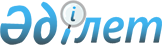 Арқалық қаласы ауылдарының және ауылдық округтерінің 2024-2026 жылдарға арналған бюджеттері туралыҚостанай облысы Арқалық қаласы мәслихатының 2023 жылғы 27 желтоқсандағы № 86 шешімі.
      Қазақстан Республикасы Бюджет кодексінің 75-бабына және "Қазақстан Республикасындағы жергілікті мемлекеттік басқару және өзін-өзі басқару туралы" Қазақстан Республикасы Заңының 6-бабы 2-7-тармағына сәйкес Арқалық қалалық мәслихаты ШЕШІМ ҚАБЫЛДАДЫ:
      1. Арқалық қаласы Аңғар ауылының 2024-2026 жылдарға арналған бюджеті тиісінше 1, 2, 3-қосымшаларға сәйкес, оның ішінде 2024 жылға мынадай көлемдерде бекітілсін:
      1) кірістер – 23784,0 мың теңге, оның ішінде:
      салықтық түсімдер бойынша – 2522,0 мың теңге;
      трансферттер түсімі бойынша – 21262,0 мың теңге, оның ішінде субвенциялар көлемі – 21262,0 мың теңге;
      2) шығындар – 25233,5 мың теңге;
      3) таза бюджеттік кредиттеу – 0,0 мың теңге;
      4) қаржы активтерімен операциялар бойынша сальдо – 0,0 мың теңге;
      5) бюджет тапшылығы (профициті) – -1449,5 мың теңге;
      6) бюджет тапшылығын қаржыландыру (профицитін пайдалану) – 1449,5 мың теңге:
      бюджет қаражатының пайдаланылатын қалдықтары – 1449,5 мың теңге.
      Ескерту. 1-тармақ жаңа редакцияда - Қостанай облысы Арқалық қаласы мәслихатының 22.04.2024 № 102 шешімімен (01.01.2024 бастап қолданысқа енгізіледі).


      2. 2024 жылға арналған Арқалық қаласы Аңғар ауылының бюджетінде қала бюджетінен берілетін субвенциялар көлемі 21262,0 мың теңге сомасында көзделгені ескерілсін.
      3. Арқалық қаласы Восточный ауылының 2024-2026 жылдарға арналған бюджеті тиісінше 4, 5, 6-қосымшаларға сәйкес, оның ішінде 2024 жылға мынадай көлемдерде бекітілсін:
      1) кірістер – 31035,0 мың теңге, оның ішінде:
      салықтық түсімдер бойынша – 3978,0 мың теңге;
      трансферттер түсімі бойынша – 27057,0 мың теңге, оның ішінде субвенциялар көлемі – 22848,0 мың теңге;
      2) шығындар – 32042,9 мың теңге;
      3) таза бюджеттік кредиттеу – 0,0 мың теңге;
      4) қаржы активтерімен операциялар бойынша сальдо – 0,0 мың теңге;
      5) бюджет тапшылығы (профициті) – -1007,9 мың теңге;
      6) бюджет тапшылығын қаржыландыру (профицитін пайдалану) – 1007,9 мың теңге:
      бюджет қаражатының пайдаланылатын қалдықтары – 1007,9 мың теңге.
      Ескерту. 3-тармақ жаңа редакцияда - Қостанай облысы Арқалық қаласы мәслихатының 22.04.2024 № 102 шешімімен (01.01.2024 бастап қолданысқа енгізіледі).


      4. 2024 жылға арналған Арқалық қаласы Восточный ауылының бюджетінде қала бюджетінен берілетін субвенциялар көлемі 22848,0 мың теңге сомасында көзделгені ескерілсін.
      5. Арқалық қаласы Екідің ауылының 2024-2026 жылдарға арналған бюджеті тиісінше 7, 8, 9-қосымшаларға сәйкес, оның ішінде 2024 жылға мынадай көлемдерде бекітілсін:
      1) кірістер – 25397,0 мың теңге, оның ішінде:
      салықтық түсімдер бойынша – 676,0 мың теңге;
      трансферттер түсімі бойынша – 24721,0 мың теңге, оның ішінде субвенциялар көлемі – 24721,0 мың теңге;
      2) шығындар – 25650,4 мың теңге;
      3) таза бюджеттік кредиттеу – 0,0 мың теңге;
      4) қаржы активтерімен операциялар бойынша сальдо – 0,0 мың теңге;
      5) бюджет тапшылығы (профициті) – -253,4 мың теңге;
      6) бюджет тапшылығын қаржыландыру (профицитін пайдалану) – 253,4 мың теңге:
      бюджет қаражатының пайдаланылатын қалдықтары – 253,4 мың теңге.
      Ескерту. 5-тармақ жаңа редакцияда - Қостанай облысы Арқалық қаласы мәслихатының 22.04.2024 № 102 шешімімен (01.01.2024 бастап қолданысқа енгізіледі).


      6. 2024 жылға арналған Арқалық қаласы Екідің ауылының бюджетінде қала бюджетінен берілетін субвенциялар көлемі 24721,0 мың теңге сомасында көзделгені ескерілсін.
      7. Арқалық қаласы Жалғызтал ауылының 2024-2026 жылдарға арналған бюджеті тиісінше 10, 11, 12-қосымшаларға сәйкес, оның ішінде 2024 жылға мынадай көлемдерде бекітілсін:
      1) кірістер – 23099,0 мың теңге, оның ішінде:
      салықтық түсімдер бойынша – 1369,0 мың теңге;
      салықтық емес түсімдер бойынша – 267,0 мың теңге;
      трансферттер түсімі бойынша – 21463,0 мың теңге, оның ішінде субвенциялар көлемі – 21463,0 мың теңге;
      2) шығындар – 23413,1 мың теңге;
      3) таза бюджеттік кредиттеу – 0,0 мың теңге;
      4) қаржы активтерімен операциялар бойынша сальдо – 0,0 мың теңге;
      5) бюджет тапшылығы (профициті) – -314,1 мың теңге;
      6) бюджет тапшылығын қаржыландыру (профицитін пайдалану) – 314,1 мың теңге:
      бюджет қаражатының пайдаланылатын қалдықтары – 314,1 мың теңге.
      Ескерту. 7-тармақ жаңа редакцияда - Қостанай облысы Арқалық қаласы мәслихатының 22.04.2024 № 102 шешімімен (01.01.2024 бастап қолданысқа енгізіледі).


      8. 2024 жылға арналған Арқалық қаласы Жалғызтал ауылының бюджетінде қала бюджетінен берілетін субвенциялар көлемі 21463,0 мың теңге сомасында көзделгені ескерілсін.
      9. Арқалық қаласы Әбдіғаппар хан ауылының 2024-2026 жылдарға арналған бюджеті тиісінше 13, 14, 15-қосымшаларға сәйкес, оның ішінде 2024 жылға мынадай көлемдерде бекітілсін:
      1) кірістер – 25797,0 мың теңге, оның ішінде:
      салықтық түсімдер бойынша – 951,0 мың теңге;
      трансферттер түсімі бойынша – 24846,0 мың теңге, оның ішінде субвенциялар көлемі – 23680,0 мың теңге;
      2) шығындар – 25886,7 мың теңге;
      3) таза бюджеттік кредиттеу – 0,0 мың теңге;
      4) қаржы активтерімен операциялар бойынша сальдо – 0,0 мың теңге;
      5) бюджет тапшылығы (профициті) – -89,7 мың теңге;
      6) бюджет тапшылығын қаржыландыру (профицитін пайдалану) – 89,7 мың теңге:
      бюджет қаражатының пайдаланылатын қалдықтары – 89,7 мың теңге.
      Ескерту. 9-тармақ жаңа редакцияда - Қостанай облысы Арқалық қаласы мәслихатының 22.04.2024 № 102 шешімімен (01.01.2024 бастап қолданысқа енгізіледі).


      10. 2024 жылға арналған Арқалық қаласы Әбдіғаппар хан ауылының бюджетінде қала бюджетінен берілетін субвенциялар көлемі 23680,0 мың теңге сомасында көзделгені ескерілсін.
      11. Арқалық қаласы Көктау ауылының 2024-2026 жылдарға арналған бюджеті тиісінше 16, 17, 18-қосымшаларға сәйкес, оның ішінде 2024 жылға мынадай көлемдерде бекітілсін:
      1) кірістер – 20519,0 мың теңге, оның ішінде:
      салықтық түсімдер бойынша – 1554,0 мың теңге;
      трансферттер түсімі бойынша – 18965,0 мың теңге, оның ішінде субвенциялар көлемі – 18965,0 мың теңге;
      2) шығындар – 20612,9 мың теңге;
      3) таза бюджеттік кредиттеу – 0,0 мың теңге;
      4) қаржы активтерімен операциялар бойынша сальдо – 0,0 мың теңге;
      5) бюджет тапшылығы (профициті) – -93,9 мың теңге;
      6) бюджет тапшылығын қаржыландыру (профицитін пайдалану) – 93,9 мың теңге:
      бюджет қаражатының пайдаланылатын қалдықтары – 93,9 мың теңге.
      Ескерту. 11-тармақ жаңа редакцияда - Қостанай облысы Арқалық қаласы мәслихатының 22.04.2024 № 102 шешімімен (01.01.2024 бастап қолданысқа енгізіледі).


      12. 2024 жылға арналған Арқалық қаласы Көктау ауылының бюджетінде қала бюджетінен берілетін субвенциялар көлемі 18965,0 мың теңге сомасында көзделгені ескерілсін.
      13. Арқалық қаласы Үштөбе ауылының 2024-2026 жылдарға арналған бюджеті тиісінше 19, 20, 21-қосымшаларға сәйкес, оның ішінде 2024 жылға мынадай көлемдерде бекітілсін:
      1) кірістер – 22307,0 мың теңге, оның ішінде:
      салықтық түсімдер бойынша – 1625,0 мың теңге;
      трансферттер түсімі бойынша – 20682,0 мың теңге, оның ішінде субвенциялар көлемі – 20682,0 мың теңге;
      2) шығындар – 22402,2 мың теңге;
      3) таза бюджеттік кредиттеу – 0,0 мың теңге;
      4) қаржы активтерімен операциялар бойынша сальдо – 0,0 мың теңге;
      5) бюджет тапшылығы (профициті) – -95,2 мың теңге;
      6) бюджет тапшылығын қаржыландыру (профицитін пайдалану) – 95,2 мың теңге:
      бюджет қаражатының пайдаланылатын қалдықтары – 95,2 мың теңге.
      Ескерту. 13-тармақ жаңа редакцияда - Қостанай облысы Арқалық қаласы мәслихатының 22.04.2024 № 102 шешімімен (01.01.2024 бастап қолданысқа енгізіледі).


      14. 2024 жылға арналған Арқалық қаласы Үштөбе ауылының бюджетінде қала бюджетінен берілетін субвенциялар көлемі 20682,0 мың теңге сомасында көзделгені ескерілсін.
      15. Арқалық қаласы Фурманов ауылының 2024-2026 жылдарға арналған бюджеті тиісінше 22, 23, 24-қосымшаларға сәйкес, оның ішінде 2024 жылға мынадай көлемдерде бекітілсін:
      1) кірістер – 36730,0 мың теңге, оның ішінде:
      салықтық түсімдер бойынша – 3397,0 мың теңге;
      салықтық емес түсімдер бойынша – 119,0 мың теңге;
      трансферттер түсімі бойынша – 33214,0 мың теңге, оның ішінде субвенциялар көлемі – 32734,0 мың теңге;
      2) шығындар – 38384,2 мың теңге;
      3) таза бюджеттік кредиттеу – 0,0 мың теңге;
      4) қаржы активтерімен операциялар бойынша сальдо – 0,0 мың теңге;
      5) бюджет тапшылығы (профициті) – -1654,2 мың теңге;
      6) бюджет тапшылығын қаржыландыру (профицитін пайдалану) – 1654,2 мың теңге:
      бюджет қаражатының пайдаланылатын қалдықтары – 1654,2 мың теңге.
      Ескерту. 15-тармақ жаңа редакцияда - Қостанай облысы Арқалық қаласы мәслихатының 22.04.2024 № 102 шешімімен (01.01.2024 бастап қолданысқа енгізіледі).


      16. 2024 жылға арналған Арқалық қаласы Фурманов ауылының бюджетінде қала бюджетінен берілетін субвенциялар көлемі 32734,0 мың теңге сомасында көзделгені ескерілсін.
      17. Арқалық қаласы Целинный ауылының 2024-2026 жылдарға арналған бюджеті тиісінше 25, 26, 27-қосымшаларға сәйкес, оның ішінде 2024 жылға мынадай көлемдерде бекітілсін:
      1) кірістер – 22173,0 мың теңге, оның ішінде:
      салықтық түсімдер бойынша – 3566,0 мың теңге;
      трансферттер түсімі бойынша – 18607,0 мың теңге, оның ішінде субвенциялар көлемі – 18607,0 мың теңге;
      2) шығындар – 25098,7 мың теңге;
      3) таза бюджеттік кредиттеу – 0,0 мың теңге;
      4) қаржы активтерімен операциялар бойынша сальдо – 0,0 мың теңге;
      5) бюджет тапшылығы (профициті) – -2925,7 мың теңге;
      6) бюджет тапшылығын қаржыландыру (профицитін пайдалану) – 2925,7 мың теңге:
      бюджет қаражатының пайдаланылатын қалдықтары – 2925,7 мың теңге.
      Ескерту. 17-тармақ жаңа редакцияда - Қостанай облысы Арқалық қаласы мәслихатының 22.04.2024 № 102 шешімімен (01.01.2024 бастап қолданысқа енгізіледі).


      18. 2024 жылға арналған Арқалық қаласы Целинный ауылының бюджетінде қала бюджетінен берілетін субвенциялар көлемі 18607,0 мың теңге сомасында көзделгені ескерілсін.
      19. Арқалық қаласы Ашутасты ауылдық округінің 2024-2026 жылдарға арналған бюджеті тиісінше 28, 29, 30-қосымшаларға сәйкес, оның ішінде 2024 жылға мынадай көлемдерде бекітілсін:
      1) кірістер – 283182,0 мың теңге, оның ішінде:
      салықтық түсімдер бойынша – 4383,0 мың теңге;
      трансферттер түсімі бойынша – 278799,0 мың теңге, оның ішінде субвенциялар көлемі – 30934,0 мың теңге;
      2) шығындар – 283754,4 мың теңге;
      3) таза бюджеттік кредиттеу – 0,0 мың теңге;
      4) қаржы активтерімен операциялар бойынша сальдо – 0,0 мың теңге;
      5) бюджет тапшылығы (профициті) – -572,4 мың теңге;
      6) бюджет тапшылығын қаржыландыру (профицитін пайдалану) – 572,4 мың теңге:
      бюджет қаражатының пайдаланылатын қалдықтары – 572,4 мың теңге.
      Ескерту. 19-тармақ жаңа редакцияда - Қостанай облысы Арқалық қаласы мәслихатының 22.04.2024 № 102 шешімімен (01.01.2024 бастап қолданысқа енгізіледі).


      20. 2024 жылға арналған Арқалық қаласы Ашутасты ауылдық округінің бюджетінде қала бюджетінен берілетін субвенциялар көлемі 30934,0 мың теңге сомасында көзделгені ескерілсін.
      21. Арқалық қаласы Қайыңды ауылдық округінің 2024-2026 жылдарға арналған бюджеті тиісінше 31, 32, 33-қосымшаларға сәйкес, оның ішінде 2024 жылға мынадай көлемдерде бекітілсін:
      1) кірістер – 27300,0 мың теңге, оның ішінде:
      салықтық түсімдер бойынша – 1254,0 мың теңге;
      трансферттер түсімі бойынша – 26046,0 мың теңге, оның ішінде субвенциялар көлемі – 26046,0 мың теңге;
      2) шығындар – 27702,0 мың теңге;
      3) таза бюджеттік кредиттеу – 0,0 мың теңге;
      4) қаржы активтерімен операциялар бойынша сальдо – 0,0 мың теңге;
      5) бюджет тапшылығы (профициті) – -402,0 мың теңге;
      6) бюджет тапшылығын қаржыландыру (профицитін пайдалану) – 402,0 мың теңге:
      бюджет қаражатының пайдаланылатын қалдықтары – 402,0 мың теңге.
      Ескерту. 21-тармақ жаңа редакцияда - Қостанай облысы Арқалық қаласы мәслихатының 22.04.2024 № 102 шешімімен (01.01.2024 бастап қолданысқа енгізіледі).


      22. 2024 жылға арналған Арқалық қаласы Қайыңды ауылдық округінің бюджетінде қала бюджетінен берілетін субвенциялар көлемі 26046,0 мың теңге сомасында көзделгені ескерілсін.
      23. Арқалық қаласы Молодежный ауылдық округінің 2024-2026 жылдарға арналған бюджеті тиісінше 34, 35, 36-қосымшаларға сәйкес, оның ішінде 2024 жылға мынадай көлемдерде бекітілсін:
      1) кірістер – 27731,0 мың теңге, оның ішінде:
      салықтық түсімдер бойынша – 6790,0 мың теңге;
      трансферттер түсімі бойынша – 20941,0 мың теңге, оның ішінде субвенциялар көлемі – 20941,0 мың теңге;
      2) шығындар – 28073,9 мың теңге;
      3) таза бюджеттік кредиттеу – 0,0 мың теңге;
      4) қаржы активтерімен операциялар бойынша сальдо – 0,0 мың теңге;
      5) бюджет тапшылығы (профициті) – -342,9 мың теңге;
      6) бюджет тапшылығын қаржыландыру (профицитін пайдалану) – 342,9 мың теңге:
      бюджет қаражатының пайдаланылатын қалдықтары – 342,9 мың теңге.
      Ескерту. 23-тармақ жаңа редакцияда - Қостанай облысы Арқалық қаласы мәслихатының 22.04.2024 № 102 шешімімен (01.01.2024 бастап қолданысқа енгізіледі).


      24. 2024 жылға арналған Арқалық қаласы Молодежный ауылдық округінің бюджетінде қала бюджетінен берілетін субвенциялар көлемі 20941,0 мың теңге сомасында көзделгені ескерілсін.
      25. Арқалық қаласы Родина ауылдық округінің 2024-2026 жылдарға арналған бюджеті тиісінше 37, 38, 39-қосымшаларға сәйкес, оның ішінде 2024 жылға мынадай көлемдерде бекітілсін:
      1) кірістер – 60687,0 мың теңге, оның ішінде:
      салықтық түсімдер бойынша – 11937,0 мың теңге;
      трансферттер түсімі бойынша – 48750,0 мың теңге, оның ішінде субвенциялар көлемі – 33415,0 мың теңге;
      2) шығындар – 71504,0 мың теңге;
      3) таза бюджеттік кредиттеу – 0,0 мың теңге;
      4) қаржы активтерімен операциялар бойынша сальдо – 0,0 мың теңге;
      5) бюджет тапшылығы (профициті) – -10817,0 мың теңге;
      6) бюджет тапшылығын қаржыландыру (профицитін пайдалану) – 10817,0 мың теңге:
      бюджет қаражатының пайдаланылатын қалдықтары – 10817,0 мың теңге.
      Ескерту. 25-тармақ жаңа редакцияда - Қостанай облысы Арқалық қаласы мәслихатының 22.04.2024 № 102 шешімімен (01.01.2024 бастап қолданысқа енгізіледі).


      26. 2024 жылға арналған Арқалық қаласы Родина ауылдық округінің бюджетінде қала бюджетінен берілетін субвенциялар көлемі 33415,0 мың теңге сомасында көзделгені ескерілсін.
      27. 2024 жылға арналған Арқалық қаласы Родина ауылдық округінің бюджетінде қалалық бюджеттен ағымдағы нысаналы трансферттер көлемі 11035,0 мың теңге сомасында көзделгені ескерілсін.
      28. Осы шешім 2024 жылғы 1 қаңтардан бастап қолданысқа енгізіледі. Арқалық қаласы Аңғар ауылының 2024 жылға арналған бюджетi
      Ескерту. 1-қосымша жаңа редакцияда - Қостанай облысы Арқалық қаласы мәслихатының 22.04.2024 № 102 шешімімен (01.01.2024 бастап қолданысқа енгізіледі). Арқалық қаласы Аңғар ауылының 2025 жылға арналған бюджетi Арқалық қаласы Аңғар ауылының 2026 жылға арналған бюджетi Арқалық қаласы Восточный ауылының 2024 жылға арналған бюджетi
      Ескерту. 4-қосымша жаңа редакцияда - Қостанай облысы Арқалық қаласы мәслихатының 22.04.2024 № 102 шешімімен (01.01.2024 бастап қолданысқа енгізіледі). Арқалық қаласы Восточный ауылының 2025 жылға арналған бюджетi Арқалық қаласы Восточный ауылының 2026 жылға арналған бюджетi Арқалық қаласы Екідің ауылының 2024 жылға арналған бюджетi
      Ескерту. 7-қосымша жаңа редакцияда - Қостанай облысы Арқалық қаласы мәслихатының 22.04.2024 № 102 шешімімен (01.01.2024 бастап қолданысқа енгізіледі). Арқалық қаласы Екідің ауылының 2025 жылға арналған бюджетi Арқалық қаласы Екідің ауылының 2026 жылға арналған бюджетi Арқалық қаласы Жалғызтал ауылының 2024 жылға арналған бюджетi
      Ескерту. 10-қосымша жаңа редакцияда - Қостанай облысы Арқалық қаласы мәслихатының 22.04.2024 № 102 шешімімен (01.01.2024 бастап қолданысқа енгізіледі). Арқалық қаласы Жалғызтал ауылының 2025 жылға арналған бюджетi Арқалық қаласы Жалғызтал ауылының 2026 жылға арналған бюджетi Арқалық қаласы Әбдіғаппар хан ауылының 2024 жылға арналған бюджетi
      Ескерту. 13-қосымша жаңа редакцияда - Қостанай облысы Арқалық қаласы мәслихатының 22.04.2024 № 102 шешімімен (01.01.2024 бастап қолданысқа енгізіледі). Арқалық қаласы Әбдіғаппар хан ауылының 2025 жылға арналған бюджетi Арқалық қаласы Әбдіғаппар хан ауылының 2026 жылға арналған бюджетi Арқалық қаласы Көктау ауылының 2024 жылға арналған бюджетi
      Ескерту. 16-қосымша жаңа редакцияда - Қостанай облысы Арқалық қаласы мәслихатының 22.04.2024 № 102 шешімімен (01.01.2024 бастап қолданысқа енгізіледі). Арқалық қаласы Көктау ауылының 2025 жылға арналған бюджетi Арқалық қаласы Көктау ауылының 2026 жылға арналған бюджетi Арқалық қаласы Үштөбе ауылының 2024 жылға арналған бюджетi
      Ескерту. 19-қосымша жаңа редакцияда - Қостанай облысы Арқалық қаласы мәслихатының 22.04.2024 № 102 шешімімен (01.01.2024 бастап қолданысқа енгізіледі). Арқалық қаласы Үштөбе ауылының 2025 жылға арналған бюджетi Арқалық қаласы Үштөбе ауылының 2026 жылға арналған бюджетi Арқалық қаласы Фурманов ауылының 2024 жылға арналған бюджетi
      Ескерту. 22-қосымша жаңа редакцияда - Қостанай облысы Арқалық қаласы мәслихатының 22.04.2024 № 102 шешімімен (01.01.2024 бастап қолданысқа енгізіледі). Арқалық қаласы Фурманов ауылының 2025 жылға арналған бюджетi Арқалық қаласы Фурманов ауылының 2026 жылға арналған бюджетi Арқалық қаласы Целинный ауылының 2024 жылға арналған бюджетi
      Ескерту. 25-қосымша жаңа редакцияда - Қостанай облысы Арқалық қаласы мәслихатының 22.04.2024 № 102 шешімімен (01.01.2024 бастап қолданысқа енгізіледі). Арқалық қаласы Целинный ауылының 2025 жылға арналған бюджетi Арқалық қаласы Целинный ауылының 2026 жылға арналған бюджетi Арқалық қаласы Ашутасты ауылдық округінің 2024 жылға арналған бюджетi
      Ескерту. 28-қосымша жаңа редакцияда - Қостанай облысы Арқалық қаласы мәслихатының 22.04.2024 № 102 шешімімен (01.01.2024 бастап қолданысқа енгізіледі). Арқалық қаласы Ашутасты ауылдық округінің 2025 жылға арналған бюджетi Арқалық қаласы Ашутасты ауылдық округінің 2026 жылға арналған бюджетi Арқалық қаласы Қайыңды ауылдық округінің 2024 жылға арналған бюджетi
      Ескерту. 31-қосымша жаңа редакцияда - Қостанай облысы Арқалық қаласы мәслихатының 22.04.2024 № 102 шешімімен (01.01.2024 бастап қолданысқа енгізіледі). Арқалық қаласы Қайыңды ауылдық округінің 2025 жылға арналған бюджетi Арқалық қаласы Қайыңды ауылдық округінің 2026 жылға арналған бюджетi Арқалық қаласы Молодежный ауылдық округінің 2024 жылға арналған бюджетi
      Ескерту. 34-қосымша жаңа редакцияда - Қостанай облысы Арқалық қаласы мәслихатының 22.04.2024 № 102 шешімімен (01.01.2024 бастап қолданысқа енгізіледі). Арқалық қаласы Молодежный ауылдық округінің 2025 жылға арналған бюджетi Арқалық қаласы Молодежный ауылдық округінің 2026 жылға арналған бюджетi Арқалық қаласы Родина ауылдық округінің 2024 жылға арналған бюджетi
      Ескерту. 37-қосымша жаңа редакцияда - Қостанай облысы Арқалық қаласы мәслихатының 22.04.2024 № 102 шешімімен (01.01.2024 бастап қолданысқа енгізіледі). Арқалық қаласы Родина ауылдық округінің 2025 жылға арналған бюджетi Арқалық қаласы Родина ауылдық округінің 2026 жылға арналған бюджетi
					© 2012. Қазақстан Республикасы Әділет министрлігінің «Қазақстан Республикасының Заңнама және құқықтық ақпарат институты» ШЖҚ РМК
				
      Арқалық қалалық мәслихатының төрағасы 

Г. Елтебаева
Арқалық қалалық мәслихатының2023 жылғы 27 желтоқсандағы№ 86 шешіміне1-қосымша
Санаты
Санаты
Санаты
Санаты
Санаты
Сомасы, мың теңге
Сыныбы
Сыныбы
Сыныбы
Сыныбы
Сомасы, мың теңге
Кіші сыныбы
Кіші сыныбы
Кіші сыныбы
Сомасы, мың теңге
Атауы
Атауы
Сомасы, мың теңге
І. Кiрiстер
І. Кiрiстер
23 784,0
1
Салықтық түсімдер
Салықтық түсімдер
2 522,0
01
Табыс салығы
Табыс салығы
6,0
2
Жеке табыс салығы
Жеке табыс салығы
6,0
04
Меншiкке салынатын салықтар
Меншiкке салынатын салықтар
2 516,0
1
Мүлiкке салынатын салықтар
Мүлiкке салынатын салықтар
42,0
4
Көлiк құралдарына салынатын салық
Көлiк құралдарына салынатын салық
1 121,0
5
Бірыңғай жер салығы
Бірыңғай жер салығы
1 353,0
4
Трансферттердің түсімдері
Трансферттердің түсімдері
21 262,0
02
Мемлекеттiк басқарудың жоғары тұрған органдарынан түсетiн трансферттер
Мемлекеттiк басқарудың жоғары тұрған органдарынан түсетiн трансферттер
21 262,0
3
Аудандардың (облыстық маңызы бар қаланың) бюджетінен трансферттер
Аудандардың (облыстық маңызы бар қаланың) бюджетінен трансферттер
21 262,0
Функционалдық топ
Функционалдық топ
Функционалдық топ
Функционалдық топ
Функционалдық топ
Сомасы, мың теңге
Кіші функция
Кіші функция
Кіші функция
Кіші функция
Сомасы, мың теңге
Бюджеттік бағдарламалардың әкiмшісі
Бюджеттік бағдарламалардың әкiмшісі
Бюджеттік бағдарламалардың әкiмшісі
Сомасы, мың теңге
Бағдарлама
Бағдарлама
Сомасы, мың теңге
Атауы
Сомасы, мың теңге
ІІ. Шығындар
25 233,5
01
Жалпы сипаттағы мемлекеттiк көрсетілетін қызметтер
21 334,0
1
Мемлекеттiк басқарудың жалпы функцияларын орындайтын өкiлдi, атқарушы және басқа органдар
21 334,0
124
Аудандық маңызы бар қала, ауыл, кент, ауылдық округ әкімінің аппараты
21 334,0
001
Аудандық маңызы бар қала, ауыл, кент, ауылдық округ әкімінің қызметін қамтамасыз ету жөніндегі қызметтер
21 334,0
07
Тұрғын үй-коммуналдық шаруашылық
3 695,0
3
Елді-мекендерді көркейту
3 695,0
124
Аудандық маңызы бар қала, ауыл, кент, ауылдық округ әкімінің аппараты
3 695,0
008
Елді мекендердегі көшелерді жарықтандыру
784,0
009
Елді мекендердің санитариясын қамтамасыз ету
386,0
011
Елді мекендерді абаттандыру мен көгалдандыру
2 525,0
12
Көлiк және коммуникация
204,0
1
Автомобиль көлiгi
204,0
124
Аудандық маңызы бар қала, ауыл, кент, ауылдық округ әкімінің аппараты
204,0
013
Аудандық маңызы бар қалаларда, ауылдарда, кенттерде, ауылдық округтерде автомобиль жолдарының жұмыс істеуін қамтамасыз ету
204,0
15
Трансферттер
0,5
1
Трансферттер
0,5
124
Аудандық маңызы бар қала, ауыл, кент, ауылдық округ әкімінің аппараты
0,5
048
Пайдаланылмаған (толық пайдаланылмаған) нысаналы трансферттерді қайтару
0,5
V. Бюджет тапшылығы (профициті)
-1 449,5
VI. Бюджет тапшылығын қаржыландыру (профицитін пайдалану)
1 449,5
8
Бюджет қаражатының пайдаланылатын қалдықтары
1 449,5
01
Бюджет қаражаты қалдықтары
1 449,5
1
Бюджет қаражатының бос қалдықтары
1 449,5
01
Бюджет қаражатының бос қалдықтары
1 449,5Арқалық қалалық мәслихатының2023 жылғы 27 желтоқсандағы№ 86 шешіміне2-қосымша
Санаты
Санаты
Санаты
Санаты
Санаты
Санаты
Сомасы, мың теңге
Сыныбы
Сыныбы
Сыныбы
Сыныбы
Сыныбы
Сомасы, мың теңге
Кіші сыныбы
Кіші сыныбы
Кіші сыныбы
Кіші сыныбы
Сомасы, мың теңге
Атауы
Атауы
Сомасы, мың теңге
І. Кiрiстер
І. Кiрiстер
24 616,0
1
Салықтық түсімдер
Салықтық түсімдер
2 610,0
01
Табыс салығы
Табыс салығы
6,0
2
2
Жеке табыс салығы
Жеке табыс салығы
6,0
04
Меншiкке салынатын салықтар
Меншiкке салынатын салықтар
2 604,0
1
1
Мүлiкке салынатын салықтар
Мүлiкке салынатын салықтар
44,0
4
4
Көлiк құралдарына салынатын салық
Көлiк құралдарына салынатын салық
1 160,0
5
5
Бірыңғай жер салығы
Бірыңғай жер салығы
1 400,0
4
Трансферттердің түсімдері
Трансферттердің түсімдері
22 006,0
02
Мемлекеттiк басқарудың жоғары тұрған органдарынан түсетiн трансферттер
Мемлекеттiк басқарудың жоғары тұрған органдарынан түсетiн трансферттер
22 006,0
3
3
Аудандардың (облыстық маңызы бар қаланың) бюджетінен трансферттер
Аудандардың (облыстық маңызы бар қаланың) бюджетінен трансферттер
22 006,0
Функционалдық топ
Функционалдық топ
Функционалдық топ
Функционалдық топ
Функционалдық топ
Функционалдық топ
Сомасы, мың теңге
Кіші функция
Кіші функция
Кіші функция
Кіші функция
Кіші функция
Сомасы, мың теңге
Бюджеттік бағдарламалардың әкiмшісі
Бюджеттік бағдарламалардың әкiмшісі
Бюджеттік бағдарламалардың әкiмшісі
Бюджеттік бағдарламалардың әкiмшісі
Сомасы, мың теңге
Бағдарлама
Бағдарлама
Бағдарлама
Сомасы, мың теңге
Атауы
Сомасы, мың теңге
ІІ. Шығындар
24 616,0
01
Жалпы сипаттағы мемлекеттiк қызметтер 
22 800,0
1
Мемлекеттiк басқарудың жалпы функцияларын орындайтын өкiлдi, атқарушы және басқа органдар
22 800,0
124
Аудандық маңызы бар қала, ауыл, кент, ауылдық округ әкімінің аппараты
22 800,0
001
001
Аудандық маңызы бар қала, ауыл, кент, ауылдық округ әкімінің қызметін қамтамасыз ету жөніндегі қызметтер
22 800,0
07
Тұрғын үй-коммуналдық шаруашылық
1 605,0
3
Елді-мекендерді көркейту
1 605,0
124
Аудандық маңызы бар қала, ауыл, кент, ауылдық округ әкімінің аппараты
1 605,0
008
008
Елді мекендердегі көшелерді жарықтандыру
811,0
011
011
Елді мекендерді абаттандыру мен көгалдандыру
794,0
12
Көлiк және коммуникация
211,0
1
Автомобиль көлiгi
211,0
124
Аудандық маңызы бар қала, ауыл, кент, ауылдық округ әкімінің аппараты
211,0
013
013
Аудандық маңызы бар қалаларда, ауылдарда, кенттерде, ауылдық округтерде автомобиль жолдарының жұмыс істеуін қамтамасыз ету
211,0
ІV. Қаржы активтерімен операциялар бойынша сальдо
0,0
V. Бюджет тапшылығы (профициті)
0,0
VI. Бюджет тапшылығын қаржыландыру (профицитін пайдалану)
0,0Арқалық қалалық мәслихатының2023 жылғы 27 желтоқсандағы№ 86 шешіміне3-қосымша
Санаты
Санаты
Санаты
Санаты
Санаты
Санаты
Сомасы, мың теңге
Сыныбы
Сыныбы
Сыныбы
Сыныбы
Сыныбы
Сомасы, мың теңге
Кіші сыныбы
Кіші сыныбы
Кіші сыныбы
Кіші сыныбы
Сомасы, мың теңге
Атауы
Атауы
Сомасы, мың теңге
І. Кiрiстер
І. Кiрiстер
25 478,0
1
Салықтық түсімдер
Салықтық түсімдер
2 701,0
01
Табыс салығы
Табыс салығы
6,0
2
2
Жеке табыс салығы
Жеке табыс салығы
6,0
04
Меншiкке салынатын салықтар
Меншiкке салынатын салықтар
2 695,0
1
1
Мүлiкке салынатын салықтар
Мүлiкке салынатын салықтар
46,0
4
4
Көлiк құралдарына салынатын салық
Көлiк құралдарына салынатын салық
1 200,0
5
5
Бірыңғай жер салығы
Бірыңғай жер салығы
1 449,0
4
Трансферттердің түсімдері
Трансферттердің түсімдері
22 777,0
02
Мемлекеттiк басқарудың жоғары тұрған органдарынан түсетiн трансферттер
Мемлекеттiк басқарудың жоғары тұрған органдарынан түсетiн трансферттер
22 777,0
3
3
Аудандардың (облыстық маңызы бар қаланың) бюджетінен трансферттер
Аудандардың (облыстық маңызы бар қаланың) бюджетінен трансферттер
22 777,0
Функционалдық топ
Функционалдық топ
Функционалдық топ
Функционалдық топ
Функционалдық топ
Функционалдық топ
Сомасы, мың теңге
Кіші функция
Кіші функция
Кіші функция
Кіші функция
Кіші функция
Сомасы, мың теңге
Бюджеттік бағдарламалардың әкiмшісі
Бюджеттік бағдарламалардың әкiмшісі
Бюджеттік бағдарламалардың әкiмшісі
Бюджеттік бағдарламалардың әкiмшісі
Сомасы, мың теңге
Бағдарлама
Бағдарлама
Бағдарлама
Сомасы, мың теңге
Атауы
Сомасы, мың теңге
ІІ. Шығындар
25 478,0
01
Жалпы сипаттағы мемлекеттiк қызметтер 
23 049,0
1
Мемлекеттiк басқарудың жалпы функцияларын орындайтын өкiлдi, атқарушы және басқа органдар
23 049,0
124
Аудандық маңызы бар қала, ауыл, кент, ауылдық округ әкімінің аппараты
23 049,0
001
001
Аудандық маңызы бар қала, ауыл, кент, ауылдық округ әкімінің қызметін қамтамасыз ету жөніндегі қызметтер
23 049,0
07
Тұрғын үй-коммуналдық шаруашылық
2 210,0
3
Елді-мекендерді көркейту
2 210,0
124
Аудандық маңызы бар қала, ауыл, кент, ауылдық округ әкімінің аппараты
2 210,0
008
008
Елді мекендердегі көшелерді жарықтандыру
840,0
011
011
Елді мекендерді абаттандыру мен көгалдандыру
1 370,0
12
Көлiк және коммуникация
219,0
1
Автомобиль көлiгi
219,0
124
Аудандық маңызы бар қала, ауыл, кент, ауылдық округ әкімінің аппараты
219,0
013
013
Аудандық маңызы бар қалаларда, ауылдарда, кенттерде, ауылдық округтерде автомобиль жолдарының жұмыс істеуін қамтамасыз ету
219,0
ІV. Қаржы активтерімен операциялар бойынша сальдо
0,0
V. Бюджет тапшылығы (профициті)
0,0
VI. Бюджет тапшылығын қаржыландыру (профицитін пайдалану)
0,0Арқалық қалалық мәслихатының2023 жылғы 27 желтоқсандағы№ 86 шешіміне4-қосымша
Санаты
Санаты
Санаты
Санаты
Санаты
Сомасы, мың теңге
Сыныбы
Сыныбы
Сыныбы
Сыныбы
Сомасы, мың теңге
Кіші сыныбы
Кіші сыныбы
Кіші сыныбы
Сомасы, мың теңге
Атауы
Атауы
Сомасы, мың теңге
І. Кiрiстер
І. Кiрiстер
31 035,0
1
Салықтық түсімдер
Салықтық түсімдер
3 978,0
01
Табыс салығы
Табыс салығы
861,0
2
Жеке табыс салығы
Жеке табыс салығы
861,0
04
Меншiкке салынатын салықтар
Меншiкке салынатын салықтар
3 117,0
1
Мүлiкке салынатын салықтар
Мүлiкке салынатын салықтар
119,0
4
Көлiк құралдарына салынатын салық
Көлiк құралдарына салынатын салық
2 998,0
4
Трансферттердің түсімдері
Трансферттердің түсімдері
27 057,0
02
Мемлекеттiк басқарудың жоғары тұрған органдарынан түсетiн трансферттер
Мемлекеттiк басқарудың жоғары тұрған органдарынан түсетiн трансферттер
27 057,0
3
Аудандардың (облыстық маңызы бар қаланың) бюджетінен трансферттер
Аудандардың (облыстық маңызы бар қаланың) бюджетінен трансферттер
27 057,0
Функционалдық топ
Функционалдық топ
Функционалдық топ
Функционалдық топ
Функционалдық топ
Сомасы, мың теңге
Кіші функция
Кіші функция
Кіші функция
Кіші функция
Сомасы, мың теңге
Бюджеттік бағдарламалардың әкiмшісі
Бюджеттік бағдарламалардың әкiмшісі
Бюджеттік бағдарламалардың әкiмшісі
Сомасы, мың теңге
Бағдарлама
Бағдарлама
Сомасы, мың теңге
Атауы
Сомасы, мың теңге
ІІ. Шығындар
32 042,9
01
Жалпы сипаттағы мемлекеттiк көрсетілетін қызметтер
27 253,0
1
Мемлекеттiк басқарудың жалпы функцияларын орындайтын өкiлдi, атқарушы және басқа органдар
27 253,0
124
Аудандық маңызы бар қала, ауыл, кент, ауылдық округ әкімінің аппараты
27 253,0
001
Аудандық маңызы бар қала, ауыл, кент, ауылдық округ әкімінің қызметін қамтамасыз ету жөніндегі қызметтер
23 753,0
022
Мемлекеттік органның күрделі шығыстары
3 500,0
07
Тұрғын үй-коммуналдық шаруашылық
2 625,9
3
Елді-мекендерді көркейту
2 625,9
124
Аудандық маңызы бар қала, ауыл, кент, ауылдық округ әкімінің аппараты
2 625,9
008
Елді мекендердегі көшелерді жарықтандыру
2 377,0
011
Елді мекендерді абаттандыру мен көгалдандыру
248,9
12
Көлiк және коммуникация
2 164,0
1
Автомобиль көлiгi
2 164,0
124
Аудандық маңызы бар қала, ауыл, кент, ауылдық округ әкімінің аппараты
2 164,0
013
Аудандық маңызы бар қалаларда, ауылдарда, кенттерде, ауылдық округтерде автомобиль жолдарының жұмыс істеуін қамтамасыз ету
2 164,0
V. Бюджет тапшылығы (профициті)
-1 007,9
VI. Бюджет тапшылығын қаржыландыру (профицитін пайдалану)
1 007,9
8
Бюджет қаражатының пайдаланылатын қалдықтары
1 007,9
01
Бюджет қаражаты қалдықтары
1 007,9
1
Бюджет қаражатының бос қалдықтары
1 007,9
01
Бюджет қаражатының бос қалдықтары
1 007,9Арқалық қалалық мәслихатының2023 жылғы 27 желтоқсандағы№ 86 шешіміне5-қосымша
Санаты
Санаты
Санаты
Санаты
Санаты
Санаты
Сомасы, мың теңге
Сыныбы
Сыныбы
Сыныбы
Сыныбы
Сыныбы
Сомасы, мың теңге
Кіші сыныбы
Кіші сыныбы
Кіші сыныбы
Кіші сыныбы
Сомасы, мың теңге
Атауы
Атауы
Сомасы, мың теңге
І. Кiрiстер
І. Кiрiстер
27 765,0
1
Салықтық түсімдер
Салықтық түсімдер
4 117,0
01
Табыс салығы
Табыс салығы
891,0
2
2
Жеке табыс салығы
Жеке табыс салығы
891,0
04
Меншiкке салынатын салықтар
Меншiкке салынатын салықтар
3 226,0
1
1
Мүлiкке салынатын салықтар
Мүлiкке салынатын салықтар
123,0
4
4
Көлiк құралдарына салынатын салық
Көлiк құралдарына салынатын салық
3 103,0
4
Трансферттердің түсімдері
Трансферттердің түсімдері
23 648,0
02
Мемлекеттiк басқарудың жоғары тұрған органдарынан түсетiн трансферттер
Мемлекеттiк басқарудың жоғары тұрған органдарынан түсетiн трансферттер
23 648,0
3
3
Аудандардың (облыстық маңызы бар қаланың) бюджетінен трансферттер
Аудандардың (облыстық маңызы бар қаланың) бюджетінен трансферттер
23 648,0
Функционалдық топ
Функционалдық топ
Функционалдық топ
Функционалдық топ
Функционалдық топ
Функционалдық топ
Сомасы, мың теңге
Кіші функция
Кіші функция
Кіші функция
Кіші функция
Кіші функция
Сомасы, мың теңге
Бюджеттік бағдарламалардың әкiмшісі
Бюджеттік бағдарламалардың әкiмшісі
Бюджеттік бағдарламалардың әкiмшісі
Бюджеттік бағдарламалардың әкiмшісі
Сомасы, мың теңге
Бағдарлама
Бағдарлама
Бағдарлама
Сомасы, мың теңге
Атауы
Сомасы, мың теңге
ІІ. Шығындар
27 765,0
01
Жалпы сипаттағы мемлекеттiк қызметтер 
23 799,0
1
Мемлекеттiк басқарудың жалпы функцияларын орындайтын өкiлдi, атқарушы және басқа органдар
23 799,0
124
Аудандық маңызы бар қала, ауыл, кент, ауылдық округ әкімінің аппараты
23 799,0
001
001
Аудандық маңызы бар қала, ауыл, кент, ауылдық округ әкімінің қызметін қамтамасыз ету жөніндегі қызметтер
23 799,0
07
Тұрғын үй-коммуналдық шаруашылық
2 460,0
3
Елді-мекендерді көркейту
2 460,0
124
Аудандық маңызы бар қала, ауыл, кент, ауылдық округ әкімінің аппараты
2 460,0
008
008
Елді мекендердегі көшелерді жарықтандыру
2 460,0
12
Көлiк және коммуникация
1 506,0
1
Автомобиль көлiгi
1 506,0
124
Аудандық маңызы бар қала, ауыл, кент, ауылдық округ әкімінің аппараты
1 506,0
013
013
Аудандық маңызы бар қалаларда, ауылдарда, кенттерде, ауылдық округтерде автомобиль жолдарының жұмыс істеуін қамтамасыз ету
1 506,0
ІV. Қаржы активтерімен операциялар бойынша сальдо
0,0
V. Бюджет тапшылығы (профициті)
0,0
VI. Бюджет тапшылығын қаржыландыру (профицитін пайдалану)
0,0Арқалық қалалық мәслихатының2023 жылғы 27 желтоқсандағы№ 86 шешіміне6-қосымша
Санаты
Санаты
Санаты
Санаты
Санаты
Санаты
Сомасы, мың теңге
Сыныбы
Сыныбы
Сыныбы
Сыныбы
Сыныбы
Сомасы, мың теңге
Кіші сыныбы
Кіші сыныбы
Кіші сыныбы
Кіші сыныбы
Сомасы, мың теңге
Атауы
Атауы
Сомасы, мың теңге
І. Кiрiстер
І. Кiрiстер
28 737,0
1
Салықтық түсімдер
Салықтық түсімдер
4 262,0
01
Табыс салығы
Табыс салығы
922,0
2
2
Жеке табыс салығы
Жеке табыс салығы
922,0
04
Меншiкке салынатын салықтар
Меншiкке салынатын салықтар
3 340,0
1
1
Мүлiкке салынатын салықтар
Мүлiкке салынатын салықтар
128,0
4
4
Көлiк құралдарына салынатын салық
Көлiк құралдарына салынатын салық
3 212,0
4
Трансферттердің түсімдері
Трансферттердің түсімдері
24 475,0
02
Мемлекеттiк басқарудың жоғары тұрған органдарынан түсетiн трансферттер
Мемлекеттiк басқарудың жоғары тұрған органдарынан түсетiн трансферттер
24 475,0
3
3
Аудандардың (облыстық маңызы бар қаланың) бюджетінен трансферттер
Аудандардың (облыстық маңызы бар қаланың) бюджетінен трансферттер
24 475,0
Функционалдық топ
Функционалдық топ
Функционалдық топ
Функционалдық топ
Функционалдық топ
Функционалдық топ
Сомасы, мың теңге
Кіші функция
Кіші функция
Кіші функция
Кіші функция
Кіші функция
Сомасы, мың теңге
Бюджеттік бағдарламалардың әкiмшісі
Бюджеттік бағдарламалардың әкiмшісі
Бюджеттік бағдарламалардың әкiмшісі
Бюджеттік бағдарламалардың әкiмшісі
Сомасы, мың теңге
Бағдарлама
Бағдарлама
Бағдарлама
Сомасы, мың теңге
Атауы
Сомасы, мың теңге
ІІ. Шығындар
28 737,0
01
Жалпы сипаттағы мемлекеттiк қызметтер 
24 632,0
1
Мемлекеттiк басқарудың жалпы функцияларын орындайтын өкiлдi, атқарушы және басқа органдар
24 632,0
124
Аудандық маңызы бар қала, ауыл, кент, ауылдық округ әкімінің аппараты
24 632,0
001
001
Аудандық маңызы бар қала, ауыл, кент, ауылдық округ әкімінің қызметін қамтамасыз ету жөніндегі қызметтер
24 632,0
07
Тұрғын үй-коммуналдық шаруашылық
2 546,0
3
Елді-мекендерді көркейту
2 546,0
124
Аудандық маңызы бар қала, ауыл, кент, ауылдық округ әкімінің аппараты
2 546,0
008
008
Елді мекендердегі көшелерді жарықтандыру
2 546,0
12
Көлiк және коммуникация
1 559,0
1
Автомобиль көлiгi
1 559,0
124
Аудандық маңызы бар қала, ауыл, кент, ауылдық округ әкімінің аппараты
1 559,0
013
013
Аудандық маңызы бар қалаларда, ауылдарда, кенттерде, ауылдық округтерде автомобиль жолдарының жұмыс істеуін қамтамасыз ету
1 559,0
ІV. Қаржы активтерімен операциялар бойынша сальдо
0,0
V. Бюджет тапшылығы (профициті)
0,0
VI. Бюджет тапшылығын қаржыландыру (профицитін пайдалану)
0,0Арқалық қалалық мәслихатының2023 жылғы 27 желтоқсандағы№ 86 шешіміне7-қосымша
Санаты
Санаты
Санаты
Санаты
Санаты
Сомасы, мың теңге
Сыныбы
Сыныбы
Сыныбы
Сыныбы
Сомасы, мың теңге
Кіші сыныбы
Кіші сыныбы
Кіші сыныбы
Сомасы, мың теңге
Атауы
Атауы
Сомасы, мың теңге
І. Кiрiстер
І. Кiрiстер
25 397,0
1
Салықтық түсімдер
Салықтық түсімдер
676,0
04
Меншiкке салынатын салықтар
Меншiкке салынатын салықтар
492,0
1
Мүлiкке салынатын салықтар
Мүлiкке салынатын салықтар
41,0
4
Көлiк құралдарына салынатын салық
Көлiк құралдарына салынатын салық
436,0
5
Бірыңғай жер салығы
Бірыңғай жер салығы
15,0
05
Тауарларға, жұмыстарға және қызметтерге салынатын iшкi салықтар
Тауарларға, жұмыстарға және қызметтерге салынатын iшкi салықтар
184,0
3
Табиғи және басқа да ресурстарды пайдаланғаны үшiн түсетiн түсiмдер
Табиғи және басқа да ресурстарды пайдаланғаны үшiн түсетiн түсiмдер
184,0
4
Трансферттердің түсімдері
Трансферттердің түсімдері
24 721,0
02
Мемлекеттiк басқарудың жоғары тұрған органдарынан түсетiн трансферттер
Мемлекеттiк басқарудың жоғары тұрған органдарынан түсетiн трансферттер
24 721,0
3
Аудандардың (облыстық маңызы бар қаланың) бюджетінен трансферттер
Аудандардың (облыстық маңызы бар қаланың) бюджетінен трансферттер
24 721,0
Функционалдық топ
Функционалдық топ
Функционалдық топ
Функционалдық топ
Функционалдық топ
Сомасы, мың теңге
Кіші функция
Кіші функция
Кіші функция
Кіші функция
Сомасы, мың теңге
Бюджеттік бағдарламалардың әкiмшісі
Бюджеттік бағдарламалардың әкiмшісі
Бюджеттік бағдарламалардың әкiмшісі
Сомасы, мың теңге
Бағдарлама
Бағдарлама
Сомасы, мың теңге
Атауы
Сомасы, мың теңге
ІІ. Шығындар
25 650,4
01
Жалпы сипаттағы мемлекеттiк көрсетілетін қызметтер
22 854,0
1
Мемлекеттiк басқарудың жалпы функцияларын орындайтын өкiлдi, атқарушы және басқа органдар
22 854,0
124
Аудандық маңызы бар қала, ауыл, кент, ауылдық округ әкімінің аппараты
22 854,0
001
Аудандық маңызы бар қала, ауыл, кент, ауылдық округ әкімінің қызметін қамтамасыз ету жөніндегі қызметтер
22 854,0
07
Тұрғын үй-коммуналдық шаруашылық
2 670,4
3
Елді-мекендерді көркейту
2 670,4
124
Аудандық маңызы бар қала, ауыл, кент, ауылдық округ әкімінің аппараты
2 670,4
008
Елді мекендердегі көшелерді жарықтандыру
1 445,0
011
Елді мекендерді абаттандыру мен көгалдандыру
1 225,4
12
Көлiк және коммуникация
126,0
1
Автомобиль көлiгi
126,0
124
Аудандық маңызы бар қала, ауыл, кент, ауылдық округ әкімінің аппараты
126,0
013
Аудандық маңызы бар қалаларда, ауылдарда, кенттерде, ауылдық округтерде автомобиль жолдарының жұмыс істеуін қамтамасыз ету
126,0
V. Бюджет тапшылығы (профициті)
-253,4
VI. Бюджет тапшылығын қаржыландыру (профицитін пайдалану)
253,4
8
Бюджет қаражатының пайдаланылатын қалдықтары
253,4
01
Бюджет қаражаты қалдықтары
253,4
1
Бюджет қаражатының бос қалдықтары
253,4
01
Бюджет қаражатының бос қалдықтары
253,4Арқалық қалалық мәслихатының2023 жылғы 27 желтоқсандағы№ 86 шешіміне8-қосымша
Санаты
Санаты
Санаты
Санаты
Санаты
Сомасы, мың теңге
Сыныбы
Сыныбы
Сыныбы
Сыныбы
Сомасы, мың теңге
Кіші сыныбы
Кіші сыныбы
Кіші сыныбы
Сомасы, мың теңге
Атауы
Атауы
Сомасы, мың теңге
І. Кiрiстер
І. Кiрiстер
26 284,0
1
Салықтық түсімдер
Салықтық түсімдер
698,0
04
Меншiкке салынатын салықтар
Меншiкке салынатын салықтар
508,0
1
Мүлiкке салынатын салықтар
Мүлiкке салынатын салықтар
42,0
4
Көлiк құралдарына салынатын салық
Көлiк құралдарына салынатын салық
451,0
5
Бірыңғай жер салығы
Бірыңғай жер салығы
15,0
05
Тауарларға, жұмыстарға және қызметтерге салынатын iшкi салықтар
Тауарларға, жұмыстарға және қызметтерге салынатын iшкi салықтар
190,0
3
Табиғи және басқа да ресурстарды пайдаланғаны үшiн түсетiн түсiмдер
Табиғи және басқа да ресурстарды пайдаланғаны үшiн түсетiн түсiмдер
190,0
4
Трансферттердің түсімдері
Трансферттердің түсімдері
25 586,0
02
Мемлекеттiк басқарудың жоғары тұрған органдарынан түсетiн трансферттер
Мемлекеттiк басқарудың жоғары тұрған органдарынан түсетiн трансферттер
25 586,0
3
Аудандардың (облыстық маңызы бар қаланың) бюджетінен трансферттер
Аудандардың (облыстық маңызы бар қаланың) бюджетінен трансферттер
25 586,0
Функционалдық топ
Функционалдық топ
Функционалдық топ
Функционалдық топ
Функционалдық топ
Сомасы, мың теңге
Кіші функция
Кіші функция
Кіші функция
Кіші функция
Сомасы, мың теңге
Бюджеттік бағдарламалардың әкiмшісі
Бюджеттік бағдарламалардың әкiмшісі
Бюджеттік бағдарламалардың әкiмшісі
Сомасы, мың теңге
Бағдарлама
Бағдарлама
Сомасы, мың теңге
Атауы
Сомасы, мың теңге
ІІ. Шығындар
26 284,0
01
Жалпы сипаттағы мемлекеттiк қызметтер 
23 652,0
1
Мемлекеттiк басқарудың жалпы функцияларын орындайтын өкiлдi, атқарушы және басқа органдар
23 652,0
124
Аудандық маңызы бар қала, ауыл, кент, ауылдық округ әкімінің аппараты
23 652,0
001
Аудандық маңызы бар қала, ауыл, кент, ауылдық округ әкімінің қызметін қамтамасыз ету жөніндегі қызметтер
23 652,0
07
Тұрғын үй-коммуналдық шаруашылық
2 502,0
3
Елді-мекендерді көркейту
2 502,0
124
Аудандық маңызы бар қала, ауыл, кент, ауылдық округ әкімінің аппараты
2 502,0
008
Елді мекендердегі көшелерді жарықтандыру
1 496,0
011
Елді мекендерді абаттандыру мен көгалдандыру
1 006,0
12
Көлiк және коммуникация
130,0
1
Автомобиль көлiгi
130,0
124
Аудандық маңызы бар қала, ауыл, кент, ауылдық округ әкімінің аппараты
130,0
013
Аудандық маңызы бар қалаларда, ауылдарда, кенттерде, ауылдық округтерде автомобиль жолдарының жұмыс істеуін қамтамасыз ету
130,0
ІV. Қаржы активтерімен операциялар бойынша сальдо
0,0
V. Бюджет тапшылығы (профициті)
0,0
VI. Бюджет тапшылығын қаржыландыру (профицитін пайдалану)
0,0Арқалық қалалық мәслихатының2023 жылғы 27 желтоқсандағы№ 86 шешіміне9-қосымша
Санаты
Санаты
Санаты
Санаты
Санаты
Сомасы, мың теңге
Сыныбы
Сыныбы
Сыныбы
Сыныбы
Сомасы, мың теңге
Кіші сыныбы
Кіші сыныбы
Кіші сыныбы
Сомасы, мың теңге
Атауы
Атауы
Сомасы, мың теңге
І. Кiрiстер
І. Кiрiстер
27 206,0
1
Салықтық түсімдер
Салықтық түсімдер
724,0
04
Меншiкке салынатын салықтар
Меншiкке салынатын салықтар
527,0
1
Мүлiкке салынатын салықтар
Мүлiкке салынатын салықтар
44,0
4
Көлiк құралдарына салынатын салық
Көлiк құралдарына салынатын салық
467,0
5
Бірыңғай жер салығы
Бірыңғай жер салығы
16,0
05
Тауарларға, жұмыстарға және қызметтерге салынатын iшкi салықтар
Тауарларға, жұмыстарға және қызметтерге салынатын iшкi салықтар
197,0
3
Табиғи және басқа да ресурстарды пайдаланғаны үшiн түсетiн түсiмдер
Табиғи және басқа да ресурстарды пайдаланғаны үшiн түсетiн түсiмдер
197,0
4
Трансферттердің түсімдері
Трансферттердің түсімдері
26 482,0
02
Мемлекеттiк басқарудың жоғары тұрған органдарынан түсетiн трансферттер
Мемлекеттiк басқарудың жоғары тұрған органдарынан түсетiн трансферттер
26 482,0
3
Аудандардың (облыстық маңызы бар қаланың) бюджетінен трансферттер
Аудандардың (облыстық маңызы бар қаланың) бюджетінен трансферттер
26 482,0
Функционалдық топ
Функционалдық топ
Функционалдық топ
Функционалдық топ
Функционалдық топ
Сомасы, мың теңге
Кіші функция
Кіші функция
Кіші функция
Кіші функция
Сомасы, мың теңге
Бюджеттік бағдарламалардың әкiмшісі
Бюджеттік бағдарламалардың әкiмшісі
Бюджеттік бағдарламалардың әкiмшісі
Сомасы, мың теңге
Бағдарлама
Бағдарлама
Сомасы, мың теңге
Атауы
Сомасы, мың теңге
ІІ. Шығындар
27 206,0
01
Жалпы сипаттағы мемлекеттiк қызметтер 
24 481,0
1
Мемлекеттiк басқарудың жалпы функцияларын орындайтын өкiлдi, атқарушы және басқа органдар
24 481,0
124
Аудандық маңызы бар қала, ауыл, кент, ауылдық округ әкімінің аппараты
24 481,0
001
Аудандық маңызы бар қала, ауыл, кент, ауылдық округ әкімінің қызметін қамтамасыз ету жөніндегі қызметтер
24 481,0
07
Тұрғын үй-коммуналдық шаруашылық
2 590,0
3
Елді-мекендерді көркейту
2 590,0
124
Аудандық маңызы бар қала, ауыл, кент, ауылдық округ әкімінің аппараты
2 590,0
008
Елді мекендердегі көшелерді жарықтандыру
1 548,0
011
Елді мекендерді абаттандыру мен көгалдандыру
1 042,0
12
Көлiк және коммуникация
135,0
1
Автомобиль көлiгi
135,0
124
Аудандық маңызы бар қала, ауыл, кент, ауылдық округ әкімінің аппараты
135,0
013
Аудандық маңызы бар қалаларда, ауылдарда, кенттерде, ауылдық округтерде автомобиль жолдарының жұмыс істеуін қамтамасыз ету
135,0
ІV. Қаржы активтерімен операциялар бойынша сальдо
0,0
V. Бюджет тапшылығы (профициті)
0,0
VI. Бюджет тапшылығын қаржыландыру (профицитін пайдалану)
0,0Арқалық қалалық мәслихатының2023 жылғы 27 желтоқсандағы№ 86 шешіміне10-қосымша
Санаты
Санаты
Санаты
Санаты
Санаты
Сомасы, мың теңге
Сыныбы
Сыныбы
Сыныбы
Сыныбы
Сомасы, мың теңге
Кіші сыныбы
Кіші сыныбы
Кіші сыныбы
Сомасы, мың теңге
Атауы
Атауы
Сомасы, мың теңге
І. Кiрiстер
І. Кiрiстер
23 099,0
1
Салықтық түсімдер
Салықтық түсімдер
1 369,0
01
Табыс салығы
Табыс салығы
127,0
2
Жеке табыс салығы
Жеке табыс салығы
127,0
04
Меншiкке салынатын салықтар
Меншiкке салынатын салықтар
1 027,0
1
Мүлiкке салынатын салықтар
Мүлiкке салынатын салықтар
38,0
4
Көлiк құралдарына салынатын салық
Көлiк құралдарына салынатын салық
989,0
05
Тауарларға, жұмыстарға және көрсетілетін қызметтерге салынатын iшкi салықтар
Тауарларға, жұмыстарға және көрсетілетін қызметтерге салынатын iшкi салықтар
215,0
3
Табиғи және басқа да ресурстарды пайдаланғаны үшiн түсетiн түсiмдер
Табиғи және басқа да ресурстарды пайдаланғаны үшiн түсетiн түсiмдер
215,0
2
Салықтық емес түсiмдер
Салықтық емес түсiмдер
267,0
01
Мемлекеттік меншіктен түсетін кірістер
Мемлекеттік меншіктен түсетін кірістер
267,0
5
Мемлекет меншігіндегі мүлікті жалға беруден түсетін кірістер
Мемлекет меншігіндегі мүлікті жалға беруден түсетін кірістер
267,0
4
Трансферттердің түсімдері
Трансферттердің түсімдері
21 463,0
02
Мемлекеттiк басқарудың жоғары тұрған органдарынан түсетiн трансферттер
Мемлекеттiк басқарудың жоғары тұрған органдарынан түсетiн трансферттер
21 463,0
3
Аудандардың (облыстық маңызы бар қаланың) бюджетінен трансферттер
Аудандардың (облыстық маңызы бар қаланың) бюджетінен трансферттер
21 463,0
Функционалдық топ
Функционалдық топ
Функционалдық топ
Функционалдық топ
Функционалдық топ
Сомасы, мың теңге
Кіші функция
Кіші функция
Кіші функция
Кіші функция
Сомасы, мың теңге
Бюджеттік бағдарламалардың әкiмшісі
Бюджеттік бағдарламалардың әкiмшісі
Бюджеттік бағдарламалардың әкiмшісі
Сомасы, мың теңге
Бағдарлама
Бағдарлама
Сомасы, мың теңге
Атауы
Сомасы, мың теңге
ІІ. Шығындар
23 413,1
01
Жалпы сипаттағы мемлекеттiк көрсетілетін қызметтер
21 067,0
1
Мемлекеттiк басқарудың жалпы функцияларын орындайтын өкiлдi, атқарушы және басқа органдар
21 067,0
124
Аудандық маңызы бар қала, ауыл, кент, ауылдық округ әкімінің аппараты
21 067,0
001
Аудандық маңызы бар қала, ауыл, кент, ауылдық округ әкімінің қызметін қамтамасыз ету жөніндегі қызметтер
21 067,0
07
Тұрғын үй-коммуналдық шаруашылық
1 732,0
3
Елді-мекендерді көркейту
1 732,0
124
Аудандық маңызы бар қала, ауыл, кент, ауылдық округ әкімінің аппараты
1 732,0
008
Елді мекендердегі көшелерді жарықтандыру
675,0
011
Елді мекендерді абаттандыру мен көгалдандыру
1 057,0
12
Көлiк және коммуникация
614,1
1
Автомобиль көлiгi
614,1
124
Аудандық маңызы бар қала, ауыл, кент, ауылдық округ әкімінің аппараты
614,1
013
Аудандық маңызы бар қалаларда, ауылдарда, кенттерде, ауылдық округтерде автомобиль жолдарының жұмыс істеуін қамтамасыз ету
614,1
V. Бюджет тапшылығы (профициті)
-314,1
8
Бюджет қаражатының пайдаланылатын қалдықтары
314,1
01
Бюджет қаражаты қалдықтары
314,1
1
Бюджет қаражатының бос қалдықтары
314,1
01
Бюджет қаражатының бос қалдықтары
314,1Арқалық қалалық мәслихатының2023 жылғы 27 желтоқсандағы№ 86 шешіміне11-қосымша
Санаты
Санаты
Санаты
Санаты
Санаты
Санаты
Сомасы, мың теңге
Сыныбы
Сыныбы
Сыныбы
Сыныбы
Сыныбы
Сомасы, мың теңге
Кіші сыныбы
Кіші сыныбы
Кіші сыныбы
Сомасы, мың теңге
Атауы
Сомасы, мың теңге
І. Кiрiстер
23 907,0
1
Салықтық түсімдер
1 417,0
01
01
Табыс салығы
131,0
2
2
Жеке табыс салығы
131,0
04
04
Меншiкке салынатын салықтар
1 063,0
1
1
Мүлiкке салынатын салықтар
39,0
4
4
Көлiк құралдарына салынатын салық
1 024,0
05
05
Тауарларға, жұмыстарға және көрсетілетін қызметтерге салынатын iшкi салықтар
223,0
3
3
Табиғи және басқа да ресурстарды пайдаланғаны үшiн түсетiн түсiмдер
223,0
2
Салықтық емес түсiмдер
276,0
01
01
Мемлекеттік меншіктен түсетін кірістер
276,0
5
5
Мемлекет меншігіндегі мүлікті жалға беруден түсетін кірістер
276,0
4
Трансферттердің түсімдері
22 214,0
02
02
Мемлекеттiк басқарудың жоғары тұрған органдарынан түсетiн трансферттер
22 214,0
3
3
Аудандардың (облыстық маңызы бар қаланың) бюджетінен трансферттер
22 214,0
Функционалдық топ
Функционалдық топ
Функционалдық топ
Функционалдық топ
Функционалдық топ
Функционалдық топ
Сомасы, мың теңге
Кіші функция
Кіші функция
Кіші функция
Кіші функция
Кіші функция
Сомасы, мың теңге
Бюджеттік бағдарламалардың әкiмшісі
Бюджеттік бағдарламалардың әкiмшісі
Бюджеттік бағдарламалардың әкiмшісі
Бюджеттік бағдарламалардың әкiмшісі
Сомасы, мың теңге
Бағдарлама
Бағдарлама
Сомасы, мың теңге
Атауы
Сомасы, мың теңге
ІІ. Шығындар
23 907,0
01
Жалпы сипаттағы мемлекеттiк қызметтер 
21 803,0
1
Мемлекеттiк басқарудың жалпы функцияларын орындайтын өкiлдi, атқарушы және басқа органдар
21 803,0
124
124
Аудандық маңызы бар қала, ауыл, кент, ауылдық округ әкімінің аппараты
21 803,0
001
Аудандық маңызы бар қала, ауыл, кент, ауылдық округ әкімінің қызметін қамтамасыз ету жөніндегі қызметтер
21 803,0
07
Тұрғын үй-коммуналдық шаруашылық
1 793,0
3
Елді-мекендерді көркейту
1 793,0
124
124
Аудандық маңызы бар қала, ауыл, кент, ауылдық округ әкімінің аппараты
1 793,0
008
Елді мекендердегі көшелерді жарықтандыру
699,0
011
Елді мекендерді абаттандыру мен көгалдандыру
1 094,0
12
Көлiк және коммуникация
311,0
1
Автомобиль көлiгi
311,0
124
124
Аудандық маңызы бар қала, ауыл, кент, ауылдық округ әкімінің аппараты
311,0
013
Аудандық маңызы бар қалаларда, ауылдарда, кенттерде, ауылдық округтерде автомобиль жолдарының жұмыс істеуін қамтамасыз ету
311,0
ІV. Қаржы активтерімен операциялар бойынша сальдо
0,0
V. Бюджет тапшылығы (профициті)
0,0
VI. Бюджет тапшылығын қаржыландыру (профицитін пайдалану)
0,0Арқалық қалалық мәслихатының2023 жылғы 27 желтоқсандағы№ 86 шешіміне12-қосымша
Санаты
Санаты
Санаты
Санаты
Санаты
Сомасы, мың теңге
Сыныбы
Сыныбы
Сыныбы
Сыныбы
Сомасы, мың теңге
Кіші сыныбы
Кіші сыныбы
Кіші сыныбы
Сомасы, мың теңге
Атауы
Атауы
Сомасы, мың теңге
І. Кiрiстер
І. Кiрiстер
24 746,0
1
Салықтық түсімдер
Салықтық түсімдер
1 468,0
01
Табыс салығы
Табыс салығы
136,0
2
Жеке табыс салығы
Жеке табыс салығы
136,0
04
Меншiкке салынатын салықтар
Меншiкке салынатын салықтар
1 101,0
1
Мүлiкке салынатын салықтар
Мүлiкке салынатын салықтар
41,0
4
Көлiк құралдарына салынатын салық
Көлiк құралдарына салынатын салық
1 060,0
05
Тауарларға, жұмыстарға және көрсетілетін қызметтерге салынатын iшкi салықтар
Тауарларға, жұмыстарға және көрсетілетін қызметтерге салынатын iшкi салықтар
231,0
3
Табиғи және басқа да ресурстарды пайдаланғаны үшiн түсетiн түсiмдер
Табиғи және басқа да ресурстарды пайдаланғаны үшiн түсетiн түсiмдер
231,0
2
Салықтық емес түсiмдер
Салықтық емес түсiмдер
286,0
01
Мемлекеттік меншіктен түсетін кірістер
Мемлекеттік меншіктен түсетін кірістер
286,0
5
Мемлекет меншігіндегі мүлікті жалға беруден түсетін кірістер
Мемлекет меншігіндегі мүлікті жалға беруден түсетін кірістер
286,0
4
Трансферттердің түсімдері
Трансферттердің түсімдері
22 992,0
02
Мемлекеттiк басқарудың жоғары тұрған органдарынан түсетiн трансферттер
Мемлекеттiк басқарудың жоғары тұрған органдарынан түсетiн трансферттер
22 992,0
3
Аудандардың (облыстық маңызы бар қаланың) бюджетінен трансферттер
Аудандардың (облыстық маңызы бар қаланың) бюджетінен трансферттер
22 992,0
Функционалдық топ
Функционалдық топ
Функционалдық топ
Функционалдық топ
Функционалдық топ
Сомасы, мың теңге
Кіші функция
Кіші функция
Кіші функция
Кіші функция
Сомасы, мың теңге
Бюджеттік бағдарламалардың әкiмшісі
Бюджеттік бағдарламалардың әкiмшісі
Бюджеттік бағдарламалардың әкiмшісі
Сомасы, мың теңге
Бағдарлама
Бағдарлама
Сомасы, мың теңге
Атауы
Сомасы, мың теңге
ІІ. Шығындар
24 746,0
01
Жалпы сипаттағы мемлекеттiк қызметтер 
22 570,0
1
Мемлекеттiк басқарудың жалпы функцияларын орындайтын өкiлдi, атқарушы және басқа органдар
22 570,0
124
Аудандық маңызы бар қала, ауыл, кент, ауылдық округ әкімінің аппараты
22 570,0
001
Аудандық маңызы бар қала, ауыл, кент, ауылдық округ әкімінің қызметін қамтамасыз ету жөніндегі қызметтер
22 570,0
07
Тұрғын үй-коммуналдық шаруашылық
1 855,0
3
Елді-мекендерді көркейту
1 855,0
124
Аудандық маңызы бар қала, ауыл, кент, ауылдық округ әкімінің аппараты
1 855,0
008
Елді мекендердегі көшелерді жарықтандыру
723,0
011
Елді мекендерді абаттандыру мен көгалдандыру
1 132,0
12
Көлiк және коммуникация
321,0
1
Автомобиль көлiгi
321,0
124
Аудандық маңызы бар қала, ауыл, кент, ауылдық округ әкімінің аппараты
321,0
013
Аудандық маңызы бар қалаларда, ауылдарда, кенттерде, ауылдық округтерде автомобиль жолдарының жұмыс істеуін қамтамасыз ету
321,0
ІV. Қаржы активтерімен операциялар бойынша сальдо
0,0
V. Бюджет тапшылығы (профициті)
0,0
VI. Бюджет тапшылығын қаржыландыру (профицитін пайдалану)
0,0Арқалық қалалық мәслихатының2023 жылғы 27 желтоқсандағы№ 86 шешіміне13-қосымша
Санаты
Санаты
Санаты
Санаты
Санаты
Сомасы, мың теңге
Сыныбы
Сыныбы
Сыныбы
Сыныбы
Сомасы, мың теңге
Кіші сыныбы
Кіші сыныбы
Кіші сыныбы
Сомасы, мың теңге
Атауы
Атауы
Сомасы, мың теңге
І. Кiрiстер
І. Кiрiстер
25 797,0
1
Салықтық түсімдер
Салықтық түсімдер
951,0
01
Табыс салығы
Табыс салығы
36,0
2
Жеке табыс салығы
Жеке табыс салығы
36,0
04
Меншiкке салынатын салықтар
Меншiкке салынатын салықтар
724,0
1
Мүлiкке салынатын салықтар
Мүлiкке салынатын салықтар
32,0
4
Көлiк құралдарына салынатын салық
Көлiк құралдарына салынатын салық
692,0
05
Тауарларға, жұмыстарға және көрсетілетін қызметтерге салынатын iшкi салықтар
Тауарларға, жұмыстарға және көрсетілетін қызметтерге салынатын iшкi салықтар
191,0
3
Табиғи және басқа да ресурстарды пайдаланғаны үшiн түсетiн түсiмдер
Табиғи және басқа да ресурстарды пайдаланғаны үшiн түсетiн түсiмдер
191,0
4
Трансферттердің түсімдері
Трансферттердің түсімдері
24 846,0
02
Мемлекеттiк басқарудың жоғары тұрған органдарынан түсетiн трансферттер
Мемлекеттiк басқарудың жоғары тұрған органдарынан түсетiн трансферттер
24 846,0
3
Аудандардың (облыстық маңызы бар қаланың) бюджетінен трансферттер
Аудандардың (облыстық маңызы бар қаланың) бюджетінен трансферттер
24 846,0
Функционалдық топ
Функционалдық топ
Функционалдық топ
Функционалдық топ
Функционалдық топ
Сомасы, мың теңге
Кіші функция
Кіші функция
Кіші функция
Кіші функция
Сомасы, мың теңге
Бюджеттік бағдарламалардың әкiмшісі
Бюджеттік бағдарламалардың әкiмшісі
Бюджеттік бағдарламалардың әкiмшісі
Сомасы, мың теңге
Бағдарлама
Бағдарлама
Сомасы, мың теңге
Атауы
Сомасы, мың теңге
ІІ. Шығындар
25 886,7
01
Жалпы сипаттағы мемлекеттiк көрсетілетін қызметтер
23 870,0
1
Мемлекеттiк басқарудың жалпы функцияларын орындайтын өкiлдi, атқарушы және басқа органдар
23 870,0
124
Аудандық маңызы бар қала, ауыл, кент, ауылдық округ әкімінің аппараты
23 870,0
001
Аудандық маңызы бар қала, ауыл, кент, ауылдық округ әкімінің қызметін қамтамасыз ету жөніндегі қызметтер
23 870,0
07
Тұрғын үй-коммуналдық шаруашылық
1 766,7
3
Елді-мекендерді көркейту
1 766,7
124
Аудандық маңызы бар қала, ауыл, кент, ауылдық округ әкімінің аппараты
1 766,7
008
Елді мекендердегі көшелерді жарықтандыру
1 450,0
011
Елді мекендерді абаттандыру мен көгалдандыру
316,7
12
Көлiк және коммуникация
250,0
1
Автомобиль көлiгi
250,0
124
Аудандық маңызы бар қала, ауыл, кент, ауылдық округ әкімінің аппараты
250,0
013
Аудандық маңызы бар қалаларда, ауылдарда, кенттерде, ауылдық округтерде автомобиль жолдарының жұмыс істеуін қамтамасыз ету
250,0
V. Бюджет тапшылығы (профициті)
-89,7
VI. Бюджет тапшылығын қаржыландыру (профицитін пайдалану)
89,7
8
Бюджет қаражатының пайдаланылатын қалдықтары
89,7
01
Бюджет қаражаты қалдықтары
89,7
1
Бюджет қаражатының бос қалдықтары
89,7
01
Бюджет қаражатының бос қалдықтары
89,7Арқалық қалалық мәслихатының2023 жылғы 27 желтоқсандағы№ 86 шешіміне14-қосымша
Санаты
Санаты
Санаты
Санаты
Санаты
Сомасы, мың теңге
Сыныбы
Сыныбы
Сыныбы
Сыныбы
Сомасы, мың теңге
Кіші сыныбы
Кіші сыныбы
Кіші сыныбы
Сомасы, мың теңге
Атауы
Атауы
Сомасы, мың теңге
І. Кiрiстер
І. Кiрiстер
25 493,0
1
Салықтық түсімдер
Салықтық түсімдер
984,0
01
Табыс салығы
Табыс салығы
37,0
2
Жеке табыс салығы
Жеке табыс салығы
37,0
04
Меншiкке салынатын салықтар
Меншiкке салынатын салықтар
749,0
1
Мүлiкке салынатын салықтар
Мүлiкке салынатын салықтар
33,0
4
Көлiк құралдарына салынатын салық
Көлiк құралдарына салынатын салық
716,0
05
Тауарларға, жұмыстарға және көрсетілетін қызметтерге салынатын iшкi салықтар
Тауарларға, жұмыстарға және көрсетілетін қызметтерге салынатын iшкi салықтар
198,0
3
Табиғи және басқа да ресурстарды пайдаланғаны үшiн түсетiн түсiмдер
Табиғи және басқа да ресурстарды пайдаланғаны үшiн түсетiн түсiмдер
198,0
4
Трансферттердің түсімдері
Трансферттердің түсімдері
24 509,0
02
Мемлекеттiк басқарудың жоғары тұрған органдарынан түсетiн трансферттер
Мемлекеттiк басқарудың жоғары тұрған органдарынан түсетiн трансферттер
24 509,0
3
Аудандардың (облыстық маңызы бар қаланың) бюджетінен трансферттер
Аудандардың (облыстық маңызы бар қаланың) бюджетінен трансферттер
24 509,0
Функционалдық топ
Функционалдық топ
Функционалдық топ
Функционалдық топ
Функционалдық топ
Сомасы, мың теңге
Кіші функция
Кіші функция
Кіші функция
Кіші функция
Сомасы, мың теңге
Бюджеттік бағдарламалардың әкiмшісі
Бюджеттік бағдарламалардың әкiмшісі
Бюджеттік бағдарламалардың әкiмшісі
Сомасы, мың теңге
Бағдарлама
Бағдарлама
Сомасы, мың теңге
Атауы
Сомасы, мың теңге
ІІ. Шығындар
25 493,0
01
Жалпы сипаттағы мемлекеттiк қызметтер 
24 714,0
1
Мемлекеттiк басқарудың жалпы функцияларын орындайтын өкiлдi, атқарушы және басқа органдар
24 714,0
124
Аудандық маңызы бар қала, ауыл, кент, ауылдық округ әкімінің аппараты
24 714,0
001
Аудандық маңызы бар қала, ауыл, кент, ауылдық округ әкімінің қызметін қамтамасыз ету жөніндегі қызметтер
24 714,0
07
Тұрғын үй-коммуналдық шаруашылық
520,0
3
Елді-мекендерді көркейту
520,0
124
Аудандық маңызы бар қала, ауыл, кент, ауылдық округ әкімінің аппараты
520,0
008
Елді мекендердегі көшелерді жарықтандыру
285,0
011
Елді мекендерді абаттандыру мен көгалдандыру
235,0
12
Көлiк және коммуникация
259,0
1
Автомобиль көлiгi
259,0
124
Аудандық маңызы бар қала, ауыл, кент, ауылдық округ әкімінің аппараты
259,0
013
Аудандық маңызы бар қалаларда, ауылдарда, кенттерде, ауылдық округтерде автомобиль жолдарының жұмыс істеуін қамтамасыз ету
259,0
ІV. Қаржы активтерімен операциялар бойынша сальдо
0,0
V. Бюджет тапшылығы (профициті)
0,0
VI. Бюджет тапшылығын қаржыландыру (профицитін пайдалану)
0,0Арқалық қалалық мәслихатының2023 жылғы 27 желтоқсандағы№ 86 шешіміне15-қосымша
Санаты
Санаты
Санаты
Санаты
Санаты
Сомасы, мың теңге
Сыныбы
Сыныбы
Сыныбы
Сыныбы
Сомасы, мың теңге
Кіші сыныбы
Кіші сыныбы
Кіші сыныбы
Сомасы, мың теңге
Атауы
Атауы
Сомасы, мың теңге
І. Кiрiстер
І. Кiрiстер
26 386,0
1
Салықтық түсімдер
Салықтық түсімдер
1 019,0
01
Табыс салығы
Табыс салығы
39,0
2
Жеке табыс салығы
Жеке табыс салығы
39,0
04
Меншiкке салынатын салықтар
Меншiкке салынатын салықтар
775,0
1
Мүлiкке салынатын салықтар
Мүлiкке салынатын салықтар
34,0
4
Көлiк құралдарына салынатын салық
Көлiк құралдарына салынатын салық
741,0
05
Тауарларға, жұмыстарға және көрсетілетін қызметтерге салынатын iшкi салықтар
Тауарларға, жұмыстарға және көрсетілетін қызметтерге салынатын iшкi салықтар
205,0
3
Табиғи және басқа да ресурстарды пайдаланғаны үшiн түсетiн түсiмдер
Табиғи және басқа да ресурстарды пайдаланғаны үшiн түсетiн түсiмдер
205,0
4
Трансферттердің түсімдері
Трансферттердің түсімдері
25 367,0
02
Мемлекеттiк басқарудың жоғары тұрған органдарынан түсетiн трансферттер
Мемлекеттiк басқарудың жоғары тұрған органдарынан түсетiн трансферттер
25 367,0
3
Аудандардың (облыстық маңызы бар қаланың) бюджетінен трансферттер
Аудандардың (облыстық маңызы бар қаланың) бюджетінен трансферттер
25 367,0
Функционалдық топ
Функционалдық топ
Функционалдық топ
Функционалдық топ
Функционалдық топ
Сомасы, мың теңге
Кіші функция
Кіші функция
Кіші функция
Кіші функция
Сомасы, мың теңге
Бюджеттік бағдарламалардың әкiмшісі
Бюджеттік бағдарламалардың әкiмшісі
Бюджеттік бағдарламалардың әкiмшісі
Сомасы, мың теңге
Бағдарлама
Бағдарлама
Сомасы, мың теңге
Атауы
Сомасы, мың теңге
ІІ. Шығындар
26 386,0
01
Жалпы сипаттағы мемлекеттiк қызметтер 
25 589,0
1
Мемлекеттiк басқарудың жалпы функцияларын орындайтын өкiлдi, атқарушы және басқа органдар
25 589,0
124
Аудандық маңызы бар қала, ауыл, кент, ауылдық округ әкімінің аппараты
25 589,0
001
Аудандық маңызы бар қала, ауыл, кент, ауылдық округ әкімінің қызметін қамтамасыз ету жөніндегі қызметтер
25 589,0
07
Тұрғын үй-коммуналдық шаруашылық
529,0
3
Елді-мекендерді көркейту
529,0
124
Аудандық маңызы бар қала, ауыл, кент, ауылдық округ әкімінің аппараты
529,0
008
Елді мекендердегі көшелерді жарықтандыру
286,0
011
Елді мекендерді абаттандыру мен көгалдандыру
243,0
12
Көлiк және коммуникация
268,0
1
Автомобиль көлiгi
268,0
124
Аудандық маңызы бар қала, ауыл, кент, ауылдық округ әкімінің аппараты
268,0
013
Аудандық маңызы бар қалаларда, ауылдарда, кенттерде, ауылдық округтерде автомобиль жолдарының жұмыс істеуін қамтамасыз ету
268,0
ІV. Қаржы активтерімен операциялар бойынша сальдо
0,0
V. Бюджет тапшылығы (профициті)
0,0
VI. Бюджет тапшылығын қаржыландыру (профицитін пайдалану)
0,0Арқалық қалалық мәслихатының2023 жылғы 27 желтоқсандағы№ 86 шешіміне16-қосымша
Санаты
Санаты
Санаты
Санаты
Санаты
Сомасы, мың теңге
Сыныбы
Сыныбы
Сыныбы
Сыныбы
Сомасы, мың теңге
Кіші сыныбы
Кіші сыныбы
Кіші сыныбы
Сомасы, мың теңге
Атауы
Атауы
Сомасы, мың теңге
І. Кiрiстер
І. Кiрiстер
20 519,0
1
Салықтық түсімдер
Салықтық түсімдер
1 554,0
01
Табыс салығы
Табыс салығы
15,0
2
Жеке табыс салығы
Жеке табыс салығы
15,0
04
Меншiкке салынатын салықтар
Меншiкке салынатын салықтар
1 496,0
1
Мүлiкке салынатын салықтар
Мүлiкке салынатын салықтар
22,0
4
Көлiк құралдарына салынатын салық
Көлiк құралдарына салынатын салық
1 445,0
5
Бірыңғай жер салығы
Бірыңғай жер салығы
29,0
05
Тауарларға, жұмыстарға және көрсетілетін қызметтерге салынатын iшкi салықтар
Тауарларға, жұмыстарға және көрсетілетін қызметтерге салынатын iшкi салықтар
43,0
3
Табиғи және басқа да ресурстарды пайдаланғаны үшiн түсетiн түсiмдер
Табиғи және басқа да ресурстарды пайдаланғаны үшiн түсетiн түсiмдер
43,0
4
Трансферттердің түсімдері
Трансферттердің түсімдері
18 965,0
02
Мемлекеттiк басқарудың жоғары тұрған органдарынан түсетiн трансферттер
Мемлекеттiк басқарудың жоғары тұрған органдарынан түсетiн трансферттер
18 965,0
3
Аудандардың (облыстық маңызы бар қаланың) бюджетінен трансферттер
Аудандардың (облыстық маңызы бар қаланың) бюджетінен трансферттер
18 965,0
Функционалдық топ
Функционалдық топ
Функционалдық топ
Функционалдық топ
Функционалдық топ
Сомасы, мың теңге
Кіші функция
Кіші функция
Кіші функция
Кіші функция
Сомасы, мың теңге
Бюджеттік бағдарламалардың әкiмшісі
Бюджеттік бағдарламалардың әкiмшісі
Бюджеттік бағдарламалардың әкiмшісі
Сомасы, мың теңге
Бағдарлама
Бағдарлама
Сомасы, мың теңге
Атауы
Сомасы, мың теңге
ІІ. Шығындар
20 612,9
01
Жалпы сипаттағы мемлекеттiк көрсетілетін қызметтер
18 975,0
1
Мемлекеттiк басқарудың жалпы функцияларын орындайтын өкiлдi, атқарушы және басқа органдар
18 975,0
124
Аудандық маңызы бар қала, ауыл, кент, ауылдық округ әкімінің аппараты
18 975,0
001
Аудандық маңызы бар қала, ауыл, кент, ауылдық округ әкімінің қызметін қамтамасыз ету жөніндегі қызметтер
18 975,0
07
Тұрғын үй-коммуналдық шаруашылық
1 317,9
3
Елді-мекендерді көркейту
1 317,9
124
Аудандық маңызы бар қала, ауыл, кент, ауылдық округ әкімінің аппараты
1 317,9
008
Елді мекендердегі көшелерді жарықтандыру
1 000,0
011
Елді мекендерді абаттандыру мен көгалдандыру
317,9
12
Көлiк және коммуникация
320,0
1
Автомобиль көлiгi
320,0
124
Аудандық маңызы бар қала, ауыл, кент, ауылдық округ әкімінің аппараты
320,0
013
Аудандық маңызы бар қалаларда, ауылдарда, кенттерде, ауылдық округтерде автомобиль жолдарының жұмыс істеуін қамтамасыз ету
320,0
V. Бюджет тапшылығы (профициті)
-93,9
8
Бюджет қаражатының пайдаланылатын қалдықтары
93,9
01
Бюджет қаражаты қалдықтары
93,9
1
Бюджет қаражатының бос қалдықтары
93,9
01
Бюджет қаражатының бос қалдықтары
93,9Арқалық қалалық мәслихатының2023 жылғы 27 желтоқсандағы№ 86 шешіміне17-қосымша
Санаты
Санаты
Санаты
Санаты
Санаты
Сомасы, мың теңге
Сыныбы
Сыныбы
Сыныбы
Сыныбы
Сомасы, мың теңге
Кіші сыныбы
Кіші сыныбы
Кіші сыныбы
Сомасы, мың теңге
Атауы
Атауы
Сомасы, мың теңге
І. Кiрiстер
І. Кiрiстер
21 239,0
1
Салықтық түсімдер
Салықтық түсімдер
1 610,0
01
Табыс салығы
Табыс салығы
16,0
2
Жеке табыс салығы
Жеке табыс салығы
16,0
04
Меншiкке салынатын салықтар
Меншiкке салынатын салықтар
1 549,0
1
Мүлiкке салынатын салықтар
Мүлiкке салынатын салықтар
23,0
4
Көлiк құралдарына салынатын салық
Көлiк құралдарына салынатын салық
1 496,0
5
Бірыңғай жер салығы
Бірыңғай жер салығы
30,0
05
Тауарларға, жұмыстарға және көрсетілетін қызметтерге салынатын iшкi салықтар
Тауарларға, жұмыстарға және көрсетілетін қызметтерге салынатын iшкi салықтар
45,0
3
Табиғи және басқа да ресурстарды пайдаланғаны үшiн түсетiн түсiмдер
Табиғи және басқа да ресурстарды пайдаланғаны үшiн түсетiн түсiмдер
45,0
4
Трансферттердің түсімдері
Трансферттердің түсімдері
19 629,0
02
Мемлекеттiк басқарудың жоғары тұрған органдарынан түсетiн трансферттер
Мемлекеттiк басқарудың жоғары тұрған органдарынан түсетiн трансферттер
19 629,0
3
Аудандардың (облыстық маңызы бар қаланың) бюджетінен трансферттер
Аудандардың (облыстық маңызы бар қаланың) бюджетінен трансферттер
19 629,0
Функционалдық топ
Функционалдық топ
Функционалдық топ
Функционалдық топ
Функционалдық топ
Сомасы, мың теңге
Кіші функция
Кіші функция
Кіші функция
Кіші функция
Сомасы, мың теңге
Бюджеттік бағдарламалардың әкiмшісі
Бюджеттік бағдарламалардың әкiмшісі
Бюджеттік бағдарламалардың әкiмшісі
Сомасы, мың теңге
Бағдарлама
Бағдарлама
Сомасы, мың теңге
Атауы
Сомасы, мың теңге
ІІ. Шығындар
21 239,0
01
Жалпы сипаттағы мемлекеттiк қызметтер 
19 641,0
1
Мемлекеттiк басқарудың жалпы функцияларын орындайтын өкiлдi, атқарушы және басқа органдар
19 641,0
124
Аудандық маңызы бар қала, ауыл, кент, ауылдық округ әкімінің аппараты
19 641,0
001
Аудандық маңызы бар қала, ауыл, кент, ауылдық округ әкімінің қызметін қамтамасыз ету жөніндегі қызметтер
19 641,0
07
Тұрғын үй-коммуналдық шаруашылық
1 267,0
3
Елді-мекендерді көркейту
1 267,0
124
Аудандық маңызы бар қала, ауыл, кент, ауылдық округ әкімінің аппараты
1 267,0
008
Елді мекендердегі көшелерді жарықтандыру
1 035,0
011
Елді мекендерді абаттандыру мен көгалдандыру
232,0
12
Көлiк және коммуникация
331,0
1
Автомобиль көлiгi
331,0
124
Аудандық маңызы бар қала, ауыл, кент, ауылдық округ әкімінің аппараты
331,0
013
Аудандық маңызы бар қалаларда, ауылдарда, кенттерде, ауылдық округтерде автомобиль жолдарының жұмыс істеуін қамтамасыз ету
331,0
ІV. Қаржы активтерімен операциялар бойынша сальдо
0,0
V. Бюджет тапшылығы (профициті)
0,0
VI. Бюджет тапшылығын қаржыландыру (профицитін пайдалану)
0,0Арқалық қалалық мәслихатының2023 жылғы 27 желтоқсандағы№ 86 шешіміне18-қосымша
Санаты
Санаты
Санаты
Санаты
Санаты
Сомасы, мың теңге
Сыныбы
Сыныбы
Сыныбы
Сыныбы
Сомасы, мың теңге
Кіші сыныбы
Кіші сыныбы
Кіші сыныбы
Сомасы, мың теңге
Атауы
Атауы
Сомасы, мың теңге
І. Кiрiстер
І. Кiрiстер
21 981,0
1
Салықтық түсімдер
Салықтық түсімдер
1 665,0
01
Табыс салығы
Табыс салығы
16,0
2
Жеке табыс салығы
Жеке табыс салығы
16,0
04
Меншiкке салынатын салықтар
Меншiкке салынатын салықтар
1 603,0
1
Мүлiкке салынатын салықтар
Мүлiкке салынатын салықтар
24,0
4
Көлiк құралдарына салынатын салық
Көлiк құралдарына салынатын салық
1 548,0
5
Бірыңғай жер салығы
Бірыңғай жер салығы
31,0
05
Тауарларға, жұмыстарға және көрсетілетін қызметтерге салынатын iшкi салықтар
Тауарларға, жұмыстарға және көрсетілетін қызметтерге салынатын iшкi салықтар
46,0
3
Табиғи және басқа да ресурстарды пайдаланғаны үшiн түсетiн түсiмдер
Табиғи және басқа да ресурстарды пайдаланғаны үшiн түсетiн түсiмдер
46,0
4
Трансферттердің түсімдері
Трансферттердің түсімдері
20 316,0
02
Мемлекеттiк басқарудың жоғары тұрған органдарынан түсетiн трансферттер
Мемлекеттiк басқарудың жоғары тұрған органдарынан түсетiн трансферттер
20 316,0
3
Аудандардың (облыстық маңызы бар қаланың) бюджетінен трансферттер
Аудандардың (облыстық маңызы бар қаланың) бюджетінен трансферттер
20 316,0
Функционалдық топ
Функционалдық топ
Функционалдық топ
Функционалдық топ
Функционалдық топ
Сомасы, мың теңге
Кіші функция
Кіші функция
Кіші функция
Кіші функция
Сомасы, мың теңге
Бюджеттік бағдарламалардың әкiмшісі
Бюджеттік бағдарламалардың әкiмшісі
Бюджеттік бағдарламалардың әкiмшісі
Сомасы, мың теңге
Бағдарлама
Бағдарлама
Сомасы, мың теңге
Атауы
Сомасы, мың теңге
ІІ. Шығындар
21 981,0
01
Жалпы сипаттағы мемлекеттiк қызметтер 
20 327,0
1
Мемлекеттiк басқарудың жалпы функцияларын орындайтын өкiлдi, атқарушы және басқа органдар
20 327,0
124
Аудандық маңызы бар қала, ауыл, кент, ауылдық округ әкімінің аппараты
20 327,0
001
Аудандық маңызы бар қала, ауыл, кент, ауылдық округ әкімінің қызметін қамтамасыз ету жөніндегі қызметтер
20 327,0
07
Тұрғын үй-коммуналдық шаруашылық
1 311,0
3
Елді-мекендерді көркейту
1 311,0
124
Аудандық маңызы бар қала, ауыл, кент, ауылдық округ әкімінің аппараты
1 311,0
008
Елді мекендердегі көшелерді жарықтандыру
1 071,0
011
Елді мекендерді абаттандыру мен көгалдандыру
240,0
12
Көлiк және коммуникация
343,0
1
Автомобиль көлiгi
343,0
124
Аудандық маңызы бар қала, ауыл, кент, ауылдық округ әкімінің аппараты
343,0
013
Аудандық маңызы бар қалаларда, ауылдарда, кенттерде, ауылдық округтерде автомобиль жолдарының жұмыс істеуін қамтамасыз ету
343,0
ІV. Қаржы активтерімен операциялар бойынша сальдо
0,0
V. Бюджет тапшылығы (профициті)
0,0
VI. Бюджет тапшылығын қаржыландыру (профицитін пайдалану)
0,0Арқалық қалалық мәслихатының2023 жылғы 27 желтоқсандағы№ 86 шешіміне19-қосымша
Санаты
Санаты
Санаты
Санаты
Санаты
Сомасы, мың теңге
Сыныбы
Сыныбы
Сыныбы
Сыныбы
Сомасы, мың теңге
Кіші сыныбы
Кіші сыныбы
Кіші сыныбы
Сомасы, мың теңге
Атауы
Атауы
Сомасы, мың теңге
І. Кiрiстер
І. Кiрiстер
22 307,0
1
Салықтық түсімдер
Салықтық түсімдер
1 625,0
01
Табыс салығы
Табыс салығы
43,0
2
Жеке табыс салығы
Жеке табыс салығы
43,0
04
Меншiкке салынатын салықтар
Меншiкке салынатын салықтар
1 538,0
1
Мүлiкке салынатын салықтар
Мүлiкке салынатын салықтар
44,0
4
Көлiк құралдарына салынатын салық
Көлiк құралдарына салынатын салық
1 099,0
5
Бірыңғай жер салығы
Бірыңғай жер салығы
395,0
05
Тауарларға, жұмыстарға және көрсетілетін қызметтерге салынатын iшкi салықтар
Тауарларға, жұмыстарға және көрсетілетін қызметтерге салынатын iшкi салықтар
44,0
3
Табиғи және басқа да ресурстарды пайдаланғаны үшiн түсетiн түсiмдер
Табиғи және басқа да ресурстарды пайдаланғаны үшiн түсетiн түсiмдер
44,0
4
Трансферттердің түсімдері
Трансферттердің түсімдері
20 682,0
02
Мемлекеттiк басқарудың жоғары тұрған органдарынан түсетiн трансферттер
Мемлекеттiк басқарудың жоғары тұрған органдарынан түсетiн трансферттер
20 682,0
3
Аудандардың (облыстық маңызы бар қаланың) бюджетінен трансферттер
Аудандардың (облыстық маңызы бар қаланың) бюджетінен трансферттер
20 682,0
Функционалдық топ
Функционалдық топ
Функционалдық топ
Функционалдық топ
Функционалдық топ
Сомасы, мың теңге
Кіші функция
Кіші функция
Кіші функция
Кіші функция
Сомасы, мың теңге
Бюджеттік бағдарламалардың әкiмшісі
Бюджеттік бағдарламалардың әкiмшісі
Бюджеттік бағдарламалардың әкiмшісі
Сомасы, мың теңге
Бағдарлама
Бағдарлама
Сомасы, мың теңге
Атауы
Сомасы, мың теңге
ІІ. Шығындар
22 402,2
01
Жалпы сипаттағы мемлекеттiк көрсетілетін қызметтер
21 121,0
1
Мемлекеттiк басқарудың жалпы функцияларын орындайтын өкiлдi, атқарушы және басқа органдар
21 121,0
124
Аудандық маңызы бар қала, ауыл, кент, ауылдық округ әкімінің аппараты
21 121,0
001
Аудандық маңызы бар қала, ауыл, кент, ауылдық округ әкімінің қызметін қамтамасыз ету жөніндегі қызметтер
21 121,0
07
Тұрғын үй-коммуналдық шаруашылық
931,2
3
Елді-мекендерді көркейту
931,2
124
Аудандық маңызы бар қала, ауыл, кент, ауылдық округ әкімінің аппараты
931,2
008
Елді мекендердегі көшелерді жарықтандыру
740,2
011
Елді мекендерді абаттандыру мен көгалдандыру
191,0
12
Көлiк және коммуникация
350,0
1
Автомобиль көлiгi
350,0
124
Аудандық маңызы бар қала, ауыл, кент, ауылдық округ әкімінің аппараты
350,0
013
Аудандық маңызы бар қалаларда, ауылдарда, кенттерде, ауылдық округтерде автомобиль жолдарының жұмыс істеуін қамтамасыз ету
350,0
V. Бюджет тапшылығы (профициті)
-95,2
VI. Бюджет тапшылығын қаржыландыру (профицитін пайдалану)
95,2
8
Бюджет қаражатының пайдаланылатын қалдықтары
95,2
01
Бюджет қаражаты қалдықтары
95,2
1
Бюджет қаражатының бос қалдықтары
95,2
01
Бюджет қаражатының бос қалдықтары
95,2Арқалық қалалық мәслихатының2023 жылғы 27 желтоқсандағы№ 86 шешіміне20-қосымша
Санаты
Санаты
Санаты
Санаты
Санаты
Сомасы, мың теңге
Сыныбы
Сыныбы
Сыныбы
Сыныбы
Сомасы, мың теңге
Кіші сыныбы
Кіші сыныбы
Кіші сыныбы
Сомасы, мың теңге
Атауы
Атауы
Сомасы, мың теңге
І. Кiрiстер
І. Кiрiстер
23 090,0
1
Салықтық түсімдер
Салықтық түсімдер
1 684,0
01
Табыс салығы
Табыс салығы
45,0
2
Жеке табыс салығы
Жеке табыс салығы
45,0
04
Меншiкке салынатын салықтар
Меншiкке салынатын салықтар
1 593,0
1
Мүлiкке салынатын салықтар
Мүлiкке салынатын салықтар
46,0
4
Көлiк құралдарына салынатын салық
Көлiк құралдарына салынатын салық
1 138,0
5
Бірыңғай жер салығы
Бірыңғай жер салығы
409,0
05
Тауарларға, жұмыстарға және көрсетілетін қызметтерге салынатын iшкi салықтар
Тауарларға, жұмыстарға және көрсетілетін қызметтерге салынатын iшкi салықтар
46,0
3
Табиғи және басқа да ресурстарды пайдаланғаны үшiн түсетiн түсiмдер
Табиғи және басқа да ресурстарды пайдаланғаны үшiн түсетiн түсiмдер
46,0
4
Трансферттердің түсімдері
Трансферттердің түсімдері
21 406,0
02
Мемлекеттiк басқарудың жоғары тұрған органдарынан түсетiн трансферттер
Мемлекеттiк басқарудың жоғары тұрған органдарынан түсетiн трансферттер
21 406,0
3
Аудандардың (облыстық маңызы бар қаланың) бюджетінен трансферттер
Аудандардың (облыстық маңызы бар қаланың) бюджетінен трансферттер
21 406,0
Функционалдық топ
Функционалдық топ
Функционалдық топ
Функционалдық топ
Функционалдық топ
Сомасы, мың теңге
Кіші функция
Кіші функция
Кіші функция
Кіші функция
Сомасы, мың теңге
Бюджеттік бағдарламалардың әкiмшісі
Бюджеттік бағдарламалардың әкiмшісі
Бюджеттік бағдарламалардың әкiмшісі
Сомасы, мың теңге
Бағдарлама
Бағдарлама
Сомасы, мың теңге
Атауы
Сомасы, мың теңге
ІІ. Шығындар
23 090,0
01
Жалпы сипаттағы мемлекеттiк қызметтер 
21 862,0
1
Мемлекеттiк басқарудың жалпы функцияларын орындайтын өкiлдi, атқарушы және басқа органдар
21 862,0
124
Аудандық маңызы бар қала, ауыл, кент, ауылдық округ әкімінің аппараты
21 862,0
001
Аудандық маңызы бар қала, ауыл, кент, ауылдық округ әкімінің қызметін қамтамасыз ету жөніндегі қызметтер
21 862,0
07
Тұрғын үй-коммуналдық шаруашылық
917,0
3
Елді-мекендерді көркейту
917,0
124
Аудандық маңызы бар қала, ауыл, кент, ауылдық округ әкімінің аппараты
917,0
008
Елді мекендердегі көшелерді жарықтандыру
719,0
011
Елді мекендерді абаттандыру мен көгалдандыру
198,0
12
Көлiк және коммуникация
311,0
1
Автомобиль көлiгi
311,0
124
Аудандық маңызы бар қала, ауыл, кент, ауылдық округ әкімінің аппараты
311,0
013
Аудандық маңызы бар қалаларда, ауылдарда, кенттерде, ауылдық округтерде автомобиль жолдарының жұмыс істеуін қамтамасыз ету
311,0
ІV. Қаржы активтерімен операциялар бойынша сальдо
0,0
V. Бюджет тапшылығы (профициті)
0,0
VI. Бюджет тапшылығын қаржыландыру (профицитін пайдалану)
0,0Арқалық қалалық мәслихатының2023 жылғы 27 желтоқсандағы№ 86 шешіміне21-қосымша
Санаты
Санаты
Санаты
Санаты
Санаты
Сомасы, мың теңге
Сыныбы
Сыныбы
Сыныбы
Сыныбы
Сомасы, мың теңге
Кіші сыныбы
Кіші сыныбы
Кіші сыныбы
Сомасы, мың теңге
Атауы
Атауы
Сомасы, мың теңге
І. Кiрiстер
І. Кiрiстер
23 896,0
1
Салықтық түсімдер
Салықтық түсімдер
1 741,0
01
Табыс салығы
Табыс салығы
46,0
2
Жеке табыс салығы
Жеке табыс салығы
46,0
04
Меншiкке салынатын салықтар
Меншiкке салынатын салықтар
1 648,0
1
Мүлiкке салынатын салықтар
Мүлiкке салынатын салықтар
47,0
4
Көлiк құралдарына салынатын салық
Көлiк құралдарына салынатын салық
1 178,0
5
Бірыңғай жер салығы
Бірыңғай жер салығы
423,0
05
Тауарларға, жұмыстарға және көрсетілетін қызметтерге салынатын iшкi салықтар
Тауарларға, жұмыстарға және көрсетілетін қызметтерге салынатын iшкi салықтар
47,0
3
Табиғи және басқа да ресурстарды пайдаланғаны үшiн түсетiн түсiмдер
Табиғи және басқа да ресурстарды пайдаланғаны үшiн түсетiн түсiмдер
47,0
4
Трансферттердің түсімдері
Трансферттердің түсімдері
22 155,0
02
Мемлекеттiк басқарудың жоғары тұрған органдарынан түсетiн трансферттер
Мемлекеттiк басқарудың жоғары тұрған органдарынан түсетiн трансферттер
22 155,0
3
Аудандардың (облыстық маңызы бар қаланың) бюджетінен трансферттер
Аудандардың (облыстық маңызы бар қаланың) бюджетінен трансферттер
22 155,0
Функционалдық топ
Функционалдық топ
Функционалдық топ
Функционалдық топ
Функционалдық топ
Сомасы, мың теңге
Кіші функция
Кіші функция
Кіші функция
Кіші функция
Сомасы, мың теңге
Бюджеттік бағдарламалардың әкiмшісі
Бюджеттік бағдарламалардың әкiмшісі
Бюджеттік бағдарламалардың әкiмшісі
Сомасы, мың теңге
Бағдарлама
Бағдарлама
Сомасы, мың теңге
Атауы
Сомасы, мың теңге
ІІ. Шығындар
23 896,0
01
Жалпы сипаттағы мемлекеттiк қызметтер 
22 624,0
1
Мемлекеттiк басқарудың жалпы функцияларын орындайтын өкiлдi, атқарушы және басқа органдар
22 624,0
124
Аудандық маңызы бар қала, ауыл, кент, ауылдық округ әкімінің аппараты
22 624,0
001
Аудандық маңызы бар қала, ауыл, кент, ауылдық округ әкімінің қызметін қамтамасыз ету жөніндегі қызметтер
22 624,0
07
Тұрғын үй-коммуналдық шаруашылық
950,0
3
Елді-мекендерді көркейту
950,0
124
Аудандық маңызы бар қала, ауыл, кент, ауылдық округ әкімінің аппараты
950,0
008
Елді мекендердегі көшелерді жарықтандыру
745,0
011
Елді мекендерді абаттандыру мен көгалдандыру
205,0
12
Көлiк және коммуникация
322,0
1
Автомобиль көлiгi
322,0
124
Аудандық маңызы бар қала, ауыл, кент, ауылдық округ әкімінің аппараты
322,0
013
Аудандық маңызы бар қалаларда, ауылдарда, кенттерде, ауылдық округтерде автомобиль жолдарының жұмыс істеуін қамтамасыз ету
322,0
ІV. Қаржы активтерімен операциялар бойынша сальдо
0,0
V. Бюджет тапшылығы (профициті)
0,0
VI. Бюджет тапшылығын қаржыландыру (профицитін пайдалану)
0,0Арқалық қалалық мәслихатының2023 жылғы 27 желтоқсандағы№ 86 шешіміне22-қосымша
Санаты
Санаты
Санаты
Санаты
Санаты
Сомасы, мың теңге
Сыныбы
Сыныбы
Сыныбы
Сыныбы
Сомасы, мың теңге
Кіші сыныбы
Кіші сыныбы
Кіші сыныбы
Сомасы, мың теңге
Атауы
Атауы
Сомасы, мың теңге
І. Кiрiстер
І. Кiрiстер
36 730,0
1
Салықтық түсімдер
Салықтық түсімдер
3 397,0
01
Табыс салығы
Табыс салығы
108,0
2
Жеке табыс салығы
Жеке табыс салығы
108,0
04
Меншiкке салынатын салықтар
Меншiкке салынатын салықтар
3 288,0
1
Мүлiкке салынатын салықтар
Мүлiкке салынатын салықтар
147,0
3
Жер салығы
Жер салығы
266,0
4
Көлiк құралдарына салынатын салық
Көлiк құралдарына салынатын салық
1 620,0
5
Бірыңғай жер салығы
Бірыңғай жер салығы
1 255,0
05
Тауарларға, жұмыстарға және көрсетілетін қызметтерге салынатын iшкi салықтар
Тауарларға, жұмыстарға және көрсетілетін қызметтерге салынатын iшкi салықтар
1,0
3
Табиғи және басқа да ресурстарды пайдаланғаны үшiн түсетiн түсiмдер
Табиғи және басқа да ресурстарды пайдаланғаны үшiн түсетiн түсiмдер
1,0
2
Салықтық емес түсiмдер
Салықтық емес түсiмдер
119,0
01
Мемлекеттік меншіктен түсетін кірістер
Мемлекеттік меншіктен түсетін кірістер
119,0
5
Мемлекет меншігіндегі мүлікті жалға беруден түсетін кірістер
Мемлекет меншігіндегі мүлікті жалға беруден түсетін кірістер
119,0
4
Трансферттердің түсімдері
Трансферттердің түсімдері
33 214,0
02
Мемлекеттiк басқарудың жоғары тұрған органдарынан түсетiн трансферттер
Мемлекеттiк басқарудың жоғары тұрған органдарынан түсетiн трансферттер
33 214,0
3
Аудандардың (облыстық маңызы бар қаланың) бюджетінен трансферттер
Аудандардың (облыстық маңызы бар қаланың) бюджетінен трансферттер
33 214,0
Функционалдық топ
Функционалдық топ
Функционалдық топ
Функционалдық топ
Функционалдық топ
Сомасы, мың теңге
Кіші функция
Кіші функция
Кіші функция
Кіші функция
Сомасы, мың теңге
Бюджеттік бағдарламалардың әкiмшісі
Бюджеттік бағдарламалардың әкiмшісі
Бюджеттік бағдарламалардың әкiмшісі
Сомасы, мың теңге
Бағдарлама
Бағдарлама
Сомасы, мың теңге
Атауы
Сомасы, мың теңге
ІІ. Шығындар
38 384,2
01
Жалпы сипаттағы мемлекеттiк көрсетілетін қызметтер
28 538,0
1
Мемлекеттiк басқарудың жалпы функцияларын орындайтын өкiлдi, атқарушы және басқа органдар
28 538,0
124
Аудандық маңызы бар қала, ауыл, кент, ауылдық округ әкімінің аппараты
28 538,0
001
Аудандық маңызы бар қала, ауыл, кент, ауылдық округ әкімінің қызметін қамтамасыз ету жөніндегі қызметтер
28 538,0
07
Тұрғын үй-коммуналдық шаруашылық
9 063,4
3
Елді-мекендерді көркейту
9 063,4
124
Аудандық маңызы бар қала, ауыл, кент, ауылдық округ әкімінің аппараты
9 063,4
008
Елді мекендердегі көшелерді жарықтандыру
7 168,0
011
Елді мекендерді абаттандыру мен көгалдандыру
1 895,4
12
Көлiк және коммуникация
782,0
1
Автомобиль көлiгi
782,0
124
Аудандық маңызы бар қала, ауыл, кент, ауылдық округ әкімінің аппараты
782,0
013
Аудандық маңызы бар қалаларда, ауылдарда, кенттерде, ауылдық округтерде автомобиль жолдарының жұмыс істеуін қамтамасыз ету
782,0
15
Трансферттер
0,8
1
Трансферттер
0,8
124
Аудандық маңызы бар қала, ауыл, кент, ауылдық округ әкімінің аппараты
0,8
048
Пайдаланылмаған (толық пайдаланылмаған) нысаналы трансферттерді қайтару
0,8
V. Бюджет тапшылығы (профициті)
-1 654,2
VI. Бюджет тапшылығын қаржыландыру (профицитін пайдалану)
1 654,2
8
Бюджет қаражатының пайдаланылатын қалдықтары
1 654,2
01
Бюджет қаражаты қалдықтары
1 654,2
1
Бюджет қаражатының бос қалдықтары
1 654,2
01
Бюджет қаражатының бос қалдықтары
1 654,2Арқалық қалалық мәслихатының2023 жылғы 27 желтоқсандағы№ 86 шешіміне23-қосымша
Санаты
Санаты
Санаты
Санаты
Санаты
Сомасы, мың теңге
Сыныбы
Сыныбы
Сыныбы
Сыныбы
Сомасы, мың теңге
Кіші сыныбы
Кіші сыныбы
Кіші сыныбы
Сомасы, мың теңге
Атауы
Атауы
Сомасы, мың теңге
І. Кiрiстер
І. Кiрiстер
37 519,0
1
Салықтық түсімдер
Салықтық түсімдер
3 516,0
01
Табыс салығы
Табыс салығы
112,0
2
Жеке табыс салығы
Жеке табыс салығы
112,0
04
Меншiкке салынатын салықтар
Меншiкке салынатын салықтар
3 403,0
1
Мүлiкке салынатын салықтар
Мүлiкке салынатын салықтар
152,0
3
Жер салығы
Жер салығы
276,0
4
Көлiк құралдарына салынатын салық
Көлiк құралдарына салынатын салық
1 676,0
5
Бірыңғай жер салығы
Бірыңғай жер салығы
1 299,0
05
Тауарларға, жұмыстарға және көрсетілетін қызметтерге салынатын iшкi салықтар
Тауарларға, жұмыстарға және көрсетілетін қызметтерге салынатын iшкi салықтар
1,0
3
Табиғи және басқа да ресурстарды пайдаланғаны үшiн түсетiн түсiмдер
Табиғи және басқа да ресурстарды пайдаланғаны үшiн түсетiн түсiмдер
1,0
2
Салықтық емес түсiмдер
Салықтық емес түсiмдер
123,0
01
Мемлекеттік меншіктен түсетін кірістер
Мемлекеттік меншіктен түсетін кірістер
123,0
5
Мемлекет меншігіндегі мүлікті жалға беруден түсетін кірістер
Мемлекет меншігіндегі мүлікті жалға беруден түсетін кірістер
123,0
4
Трансферттердің түсімдері
Трансферттердің түсімдері
33 880,0
02
Мемлекеттiк басқарудың жоғары тұрған органдарынан түсетiн трансферттер
Мемлекеттiк басқарудың жоғары тұрған органдарынан түсетiн трансферттер
33 880,0
3
Аудандардың (облыстық маңызы бар қаланың) бюджетінен трансферттер
Аудандардың (облыстық маңызы бар қаланың) бюджетінен трансферттер
33 880,0
Функционалдық топ
Функционалдық топ
Функционалдық топ
Функционалдық топ
Функционалдық топ
Сомасы, мың теңге
Кіші функция
Кіші функция
Кіші функция
Кіші функция
Сомасы, мың теңге
Бюджеттік бағдарламалардың әкiмшісі
Бюджеттік бағдарламалардың әкiмшісі
Бюджеттік бағдарламалардың әкiмшісі
Сомасы, мың теңге
Бағдарлама
Бағдарлама
Сомасы, мың теңге
Атауы
Сомасы, мың теңге
ІІ. Шығындар
37 519,0
01
Жалпы сипаттағы мемлекеттiк қызметтер 
29 840,0
1
Мемлекеттiк басқарудың жалпы функцияларын орындайтын өкiлдi, атқарушы және басқа органдар
29 840,0
124
Аудандық маңызы бар қала, ауыл, кент, ауылдық округ әкімінің аппараты
29 840,0
001
Аудандық маңызы бар қала, ауыл, кент, ауылдық округ әкімінің қызметін қамтамасыз ету жөніндегі қызметтер
29 840,0
07
Тұрғын үй-коммуналдық шаруашылық
7 370,0
3
Елді-мекендерді көркейту
7 370,0
124
Аудандық маңызы бар қала, ауыл, кент, ауылдық округ әкімінің аппараты
7 370,0
008
Елді мекендердегі көшелерді жарықтандыру
7 119,0
011
Елді мекендерді абаттандыру мен көгалдандыру
251,0
12
Көлiк және коммуникация
309,0
1
Автомобиль көлiгi
309,0
124
Аудандық маңызы бар қала, ауыл, кент, ауылдық округ әкімінің аппараты
309,0
013
Аудандық маңызы бар қалаларда, ауылдарда, кенттерде, ауылдық округтерде автомобиль жолдарының жұмыс істеуін қамтамасыз ету
309,0
ІV. Қаржы активтерімен операциялар бойынша сальдо
0,0
V. Бюджет тапшылығы (профициті)
0,0
VI. Бюджет тапшылығын қаржыландыру (профицитін пайдалану)
0,0Арқалық қалалық мәслихатының2023 жылғы 27 желтоқсандағы№ 86 шешіміне24-қосымша
Санаты
Санаты
Санаты
Санаты
Санаты
Сомасы, мың теңге
Сыныбы
Сыныбы
Сыныбы
Сыныбы
Сомасы, мың теңге
Кіші сыныбы
Кіші сыныбы
Кіші сыныбы
Сомасы, мың теңге
Атауы
Атауы
Сомасы, мың теңге
І. Кiрiстер
І. Кiрiстер
38 835,0
1
Салықтық түсімдер
Салықтық түсімдер
3 641,0
01
Табыс салығы
Табыс салығы
116,0
2
Жеке табыс салығы
Жеке табыс салығы
116,0
04
Меншiкке салынатын салықтар
Меншiкке салынатын салықтар
3 524,0
1
Мүлiкке салынатын салықтар
Мүлiкке салынатын салықтар
158,0
3
Жер салығы
Жер салығы
286,0
4
Көлiк құралдарына салынатын салық
Көлiк құралдарына салынатын салық
1 735,0
5
Бірыңғай жер салығы
Бірыңғай жер салығы
1 345,0
05
Тауарларға, жұмыстарға және көрсетілетін қызметтерге салынатын iшкi салықтар
Тауарларға, жұмыстарға және көрсетілетін қызметтерге салынатын iшкi салықтар
1,0
3
Табиғи және басқа да ресурстарды пайдаланғаны үшiн түсетiн түсiмдер
Табиғи және басқа да ресурстарды пайдаланғаны үшiн түсетiн түсiмдер
1,0
2
Салықтық емес түсiмдер
Салықтық емес түсiмдер
128,0
01
Мемлекеттік меншіктен түсетін кірістер
Мемлекеттік меншіктен түсетін кірістер
128,0
5
Мемлекет меншігіндегі мүлікті жалға беруден түсетін кірістер
Мемлекет меншігіндегі мүлікті жалға беруден түсетін кірістер
128,0
4
Трансферттердің түсімдері
Трансферттердің түсімдері
35 066,0
02
Мемлекеттiк басқарудың жоғары тұрған органдарынан түсетiн трансферттер
Мемлекеттiк басқарудың жоғары тұрған органдарынан түсетiн трансферттер
35 066,0
3
Аудандардың (облыстық маңызы бар қаланың) бюджетінен трансферттер
Аудандардың (облыстық маңызы бар қаланың) бюджетінен трансферттер
35 066,0
Функционалдық топ
Функционалдық топ
Функционалдық топ
Функционалдық топ
Функционалдық топ
Сомасы, мың теңге
Кіші функция
Кіші функция
Кіші функция
Кіші функция
Сомасы, мың теңге
Бюджеттік бағдарламалардың әкiмшісі
Бюджеттік бағдарламалардың әкiмшісі
Бюджеттік бағдарламалардың әкiмшісі
Сомасы, мың теңге
Бағдарлама
Бағдарлама
Сомасы, мың теңге
Атауы
Сомасы, мың теңге
ІІ. Шығындар
38 835,0
01
Жалпы сипаттағы мемлекеттiк қызметтер 
30 572,0
1
Мемлекеттiк басқарудың жалпы функцияларын орындайтын өкiлдi, атқарушы және басқа органдар
30 572,0
124
Аудандық маңызы бар қала, ауыл, кент, ауылдық округ әкімінің аппараты
30 572,0
001
Аудандық маңызы бар қала, ауыл, кент, ауылдық округ әкімінің қызметін қамтамасыз ету жөніндегі қызметтер
30 572,0
07
Тұрғын үй-коммуналдық шаруашылық
7 939,0
3
Елді-мекендерді көркейту
7 939,0
124
Аудандық маңызы бар қала, ауыл, кент, ауылдық округ әкімінің аппараты
7 939,0
008
Елді мекендердегі көшелерді жарықтандыру
7 679,0
011
Елді мекендерді абаттандыру мен көгалдандыру
260,0
12
Көлiк және коммуникация
324,0
1
Автомобиль көлiгi
324,0
124
Аудандық маңызы бар қала, ауыл, кент, ауылдық округ әкімінің аппараты
324,0
013
Аудандық маңызы бар қалаларда, ауылдарда, кенттерде, ауылдық округтерде автомобиль жолдарының жұмыс істеуін қамтамасыз ету
324,0
ІV. Қаржы активтерімен операциялар бойынша сальдо
0,0
V. Бюджет тапшылығы (профициті)
0,0
VI. Бюджет тапшылығын қаржыландыру (профицитін пайдалану)
0,0Арқалық қалалық мәслихатының2023 жылғы 27 желтоқсандағы№ 86 шешіміне25-қосымша
Санаты
Санаты
Санаты
Санаты
Санаты
Сомасы, мың теңге
Сыныбы
Сыныбы
Сыныбы
Сыныбы
Сомасы, мың теңге
Кіші сыныбы
Кіші сыныбы
Кіші сыныбы
Сомасы, мың теңге
Атауы
Атауы
Сомасы, мың теңге
І. Кiрiстер
І. Кiрiстер
22 173,0
1
Салықтық түсімдер
Салықтық түсімдер
3 566,0
01
Табыс салығы
Табыс салығы
10,0
2
Жеке табыс салығы
Жеке табыс салығы
10,0
04
Меншiкке салынатын салықтар
Меншiкке салынатын салықтар
2 668,0
1
Мүлiкке салынатын салықтар
Мүлiкке салынатын салықтар
55,0
3
Жер салығы
Жер салығы
6,0
4
Көлiк құралдарына салынатын салық
Көлiк құралдарына салынатын салық
639,0
5
Бірыңғай жер салығы
Бірыңғай жер салығы
1 968,0
05
Тауарларға, жұмыстарға және көрсетілетін қызметтерге салынатын iшкi салықтар
Тауарларға, жұмыстарға және көрсетілетін қызметтерге салынатын iшкi салықтар
888,0
3
Табиғи және басқа да ресурстарды пайдаланғаны үшiн түсетiн түсiмдер
Табиғи және басқа да ресурстарды пайдаланғаны үшiн түсетiн түсiмдер
888,0
4
Трансферттердің түсімдері
Трансферттердің түсімдері
18 607,0
02
Мемлекеттiк басқарудың жоғары тұрған органдарынан түсетiн трансферттер
Мемлекеттiк басқарудың жоғары тұрған органдарынан түсетiн трансферттер
18 607,0
3
Аудандардың (облыстық маңызы бар қаланың) бюджетінен трансферттер
Аудандардың (облыстық маңызы бар қаланың) бюджетінен трансферттер
18 607,0
Функционалдық топ
Функционалдық топ
Функционалдық топ
Функционалдық топ
Функционалдық топ
Сомасы, мың теңге
Кіші функция
Кіші функция
Кіші функция
Кіші функция
Сомасы, мың теңге
Бюджеттік бағдарламалардың әкiмшісі
Бюджеттік бағдарламалардың әкiмшісі
Бюджеттік бағдарламалардың әкiмшісі
Сомасы, мың теңге
Бағдарлама
Бағдарлама
Сомасы, мың теңге
Атауы
Сомасы, мың теңге
ІІ. Шығындар
25 098,7
01
Жалпы сипаттағы мемлекеттiк көрсетілетін қызметтер
20 673,0
1
Мемлекеттiк басқарудың жалпы функцияларын орындайтын өкiлдi, атқарушы және басқа органдар
20 673,0
124
Аудандық маңызы бар қала, ауыл, кент, ауылдық округ әкімінің аппараты
20 673,0
001
Аудандық маңызы бар қала, ауыл, кент, ауылдық округ әкімінің қызметін қамтамасыз ету жөніндегі қызметтер
20 673,0
07
Тұрғын үй-коммуналдық шаруашылық
3 975,5
3
Елді-мекендерді көркейту
3 975,5
124
Аудандық маңызы бар қала, ауыл, кент, ауылдық округ әкімінің аппараты
3 975,5
008
Елді мекендердегі көшелерді жарықтандыру
411,0
011
Елді мекендерді абаттандыру мен көгалдандыру
3 564,5
12
Көлiк және коммуникация
450,0
1
Автомобиль көлiгi
450,0
124
Аудандық маңызы бар қала, ауыл, кент, ауылдық округ әкімінің аппараты
450,0
013
Аудандық маңызы бар қалаларда, ауылдарда, кенттерде, ауылдық округтерде автомобиль жолдарының жұмыс істеуін қамтамасыз ету
450,0
15
Трансферттер
0,2
1
Трансферттер
0,2
124
Аудандық маңызы бар қала, ауыл, кент, ауылдық округ әкімінің аппараты
0,2
048
Пайдаланылмаған (толық пайдаланылмаған) нысаналы трансферттерді қайтару
0,2
V. Бюджет тапшылығы (профициті)
-2 925,7
VI. Бюджет тапшылығын қаржыландыру (профицитін пайдалану)
2 925,7
8
Бюджет қаражатының пайдаланылатын қалдықтары
2 925,7
01
Бюджет қаражаты қалдықтары
2 925,7
1
Бюджет қаражатының бос қалдықтары
2 925,7
01
Бюджет қаражатының бос қалдықтары
2 925,7Арқалық қалалық мәслихатының2023 жылғы 27 желтоқсандағы№ 86 шешіміне26-қосымша
Санаты
Санаты
Санаты
Санаты
Санаты
Сомасы, мың теңге
Сыныбы
Сыныбы
Сыныбы
Сыныбы
Сомасы, мың теңге
Кіші сыныбы
Кіші сыныбы
Кіші сыныбы
Сомасы, мың теңге
Атауы
Атауы
Сомасы, мың теңге
І. Кiрiстер
І. Кiрiстер
22 949,0
1
Салықтық түсімдер
Салықтық түсімдер
3 691,0
01
Табыс салығы
Табыс салығы
11,0
2
Жеке табыс салығы
Жеке табыс салығы
11,0
04
Меншiкке салынатын салықтар
Меншiкке салынатын салықтар
2 761,0
1
Мүлiкке салынатын салықтар
Мүлiкке салынатын салықтар
57,0
3
Жер салығы
Жер салығы
6,0
4
Көлiк құралдарына салынатын салық
Көлiк құралдарына салынатын салық
661,0
5
Бірыңғай жер салығы
Бірыңғай жер салығы
2 037,0
05
Тауарларға, жұмыстарға және көрсетілетін қызметтерге салынатын iшкi салықтар
Тауарларға, жұмыстарға және көрсетілетін қызметтерге салынатын iшкi салықтар
919,0
3
Табиғи және басқа да ресурстарды пайдаланғаны үшiн түсетiн түсiмдер
Табиғи және басқа да ресурстарды пайдаланғаны үшiн түсетiн түсiмдер
919,0
4
Трансферттердің түсімдері
Трансферттердің түсімдері
19 258,0
02
Мемлекеттiк басқарудың жоғары тұрған органдарынан түсетiн трансферттер
Мемлекеттiк басқарудың жоғары тұрған органдарынан түсетiн трансферттер
19 258,0
3
Аудандардың (облыстық маңызы бар қаланың) бюджетінен трансферттер
Аудандардың (облыстық маңызы бар қаланың) бюджетінен трансферттер
19 258,0
Функционалдық топ
Функционалдық топ
Функционалдық топ
Функционалдық топ
Функционалдық топ
Сомасы, мың теңге
Кіші функция
Кіші функция
Кіші функция
Кіші функция
Сомасы, мың теңге
Бюджеттік бағдарламалардың әкiмшісі
Бюджеттік бағдарламалардың әкiмшісі
Бюджеттік бағдарламалардың әкiмшісі
Сомасы, мың теңге
Бағдарлама
Бағдарлама
Сомасы, мың теңге
Атауы
Сомасы, мың теңге
ІІ. Шығындар
22 949,0
01
Жалпы сипаттағы мемлекеттiк қызметтер 
21 397,0
1
Мемлекеттiк басқарудың жалпы функцияларын орындайтын өкiлдi, атқарушы және басқа органдар
21 397,0
124
Аудандық маңызы бар қала, ауыл, кент, ауылдық округ әкімінің аппараты
21 397,0
001
Аудандық маңызы бар қала, ауыл, кент, ауылдық округ әкімінің қызметін қамтамасыз ету жөніндегі қызметтер
21 397,0
07
Тұрғын үй-коммуналдық шаруашылық
1 086,0
3
Елді-мекендерді көркейту
1 086,0
124
Аудандық маңызы бар қала, ауыл, кент, ауылдық округ әкімінің аппараты
1 086,0
008
Елді мекендердегі көшелерді жарықтандыру
425,0
011
Елді мекендерді абаттандыру мен көгалдандыру
661,0
12
Көлiк және коммуникация
466,0
1
Автомобиль көлiгi
466,0
124
Аудандық маңызы бар қала, ауыл, кент, ауылдық округ әкімінің аппараты
466,0
013
Аудандық маңызы бар қалаларда, ауылдарда, кенттерде, ауылдық округтерде автомобиль жолдарының жұмыс істеуін қамтамасыз ету
466,0
ІV. Қаржы активтерімен операциялар бойынша сальдо
0,0
V. Бюджет тапшылығы (профициті)
0,0
VI. Бюджет тапшылығын қаржыландыру (профицитін пайдалану)
0,0Арқалық қалалық мәслихатының2023 жылғы 27 желтоқсандағы№ 86 шешіміне27-қосымша
Санаты
Санаты
Санаты
Санаты
Санаты
Сомасы, мың теңге
Сыныбы
Сыныбы
Сыныбы
Сыныбы
Сомасы, мың теңге
Кіші сыныбы
Кіші сыныбы
Кіші сыныбы
Сомасы, мың теңге
Атауы
Атауы
Сомасы, мың теңге
І. Кiрiстер
І. Кiрiстер
23 752,0
1
Салықтық түсімдер
Салықтық түсімдер
3 820,0
01
Табыс салығы
Табыс салығы
11,0
2
Жеке табыс салығы
Жеке табыс салығы
11,0
04
Меншiкке салынатын салықтар
Меншiкке салынатын салықтар
2 858,0
1
Мүлiкке салынатын салықтар
Мүлiкке салынатын салықтар
59,0
3
Жер салығы
Жер салығы
7,0
4
Көлiк құралдарына салынатын салық
Көлiк құралдарына салынатын салық
684,0
5
Бірыңғай жер салығы
Бірыңғай жер салығы
2 108,0
05
Тауарларға, жұмыстарға және көрсетілетін қызметтерге салынатын iшкi салықтар
Тауарларға, жұмыстарға және көрсетілетін қызметтерге салынатын iшкi салықтар
951,0
3
Табиғи және басқа да ресурстарды пайдаланғаны үшiн түсетiн түсiмдер
Табиғи және басқа да ресурстарды пайдаланғаны үшiн түсетiн түсiмдер
951,0
4
Трансферттердің түсімдері
Трансферттердің түсімдері
19 932,0
02
Мемлекеттiк басқарудың жоғары тұрған органдарынан түсетiн трансферттер
Мемлекеттiк басқарудың жоғары тұрған органдарынан түсетiн трансферттер
19 932,0
3
Аудандардың (облыстық маңызы бар қаланың) бюджетінен трансферттер
Аудандардың (облыстық маңызы бар қаланың) бюджетінен трансферттер
19 932,0
Функционалдық топ
Функционалдық топ
Функционалдық топ
Функционалдық топ
Функционалдық топ
Сомасы, мың теңге
Кіші функция
Кіші функция
Кіші функция
Кіші функция
Сомасы, мың теңге
Бюджеттік бағдарламалардың әкiмшісі
Бюджеттік бағдарламалардың әкiмшісі
Бюджеттік бағдарламалардың әкiмшісі
Сомасы, мың теңге
Бағдарлама
Бағдарлама
Сомасы, мың теңге
Атауы
Сомасы, мың теңге
ІІ. Шығындар
23 752,0
01
Жалпы сипаттағы мемлекеттiк қызметтер 
22 145,0
1
Мемлекеттiк басқарудың жалпы функцияларын орындайтын өкiлдi, атқарушы және басқа органдар
22 145,0
124
Аудандық маңызы бар қала, ауыл, кент, ауылдық округ әкімінің аппараты
22 145,0
001
Аудандық маңызы бар қала, ауыл, кент, ауылдық округ әкімінің қызметін қамтамасыз ету жөніндегі қызметтер
22 145,0
07
Тұрғын үй-коммуналдық шаруашылық
1 125,0
3
Елді-мекендерді көркейту
1 125,0
124
Аудандық маңызы бар қала, ауыл, кент, ауылдық округ әкімінің аппараты
1 125,0
008
Елді мекендердегі көшелерді жарықтандыру
440,0
011
Елді мекендерді абаттандыру мен көгалдандыру
685,0
12
Көлiк және коммуникация
482,0
1
Автомобиль көлiгi
482,0
124
Аудандық маңызы бар қала, ауыл, кент, ауылдық округ әкімінің аппараты
482,0
013
Аудандық маңызы бар қалаларда, ауылдарда, кенттерде, ауылдық округтерде автомобиль жолдарының жұмыс істеуін қамтамасыз ету
482,0
ІV. Қаржы активтерімен операциялар бойынша сальдо
0,0
V. Бюджет тапшылығы (профициті)
0,0
VI. Бюджет тапшылығын қаржыландыру (профицитін пайдалану)
0,0Арқалық қалалық мәслихатының2023 жылғы 27 желтоқсандағы№ 86 шешіміне28-қосымша
Санаты
Санаты
Санаты
Санаты
Санаты
Сомасы, мың теңге
Сыныбы
Сыныбы
Сыныбы
Сыныбы
Сомасы, мың теңге
Кіші сыныбы
Кіші сыныбы
Кіші сыныбы
Сомасы, мың теңге
Атауы
Атауы
Сомасы, мың теңге
І. Кiрiстер
І. Кiрiстер
283 182,0
1
Салықтық түсімдер
Салықтық түсімдер
4 383,0
01
Табыс салығы
Табыс салығы
38,0
2
Жеке табыс салығы
Жеке табыс салығы
38,0
04
Меншiкке салынатын салықтар
Меншiкке салынатын салықтар
4 013,0
1
Мүлiкке салынатын салықтар
Мүлiкке салынатын салықтар
167,0
3
Жер салығы
Жер салығы
564,0
4
Көлiк құралдарына салынатын салық
Көлiк құралдарына салынатын салық
3 282,0
05
Тауарларға, жұмыстарға және көрсетілетін қызметтерге салынатын iшкi салықтар
Тауарларға, жұмыстарға және көрсетілетін қызметтерге салынатын iшкi салықтар
332,0
3
Табиғи және басқа да ресурстарды пайдаланғаны үшiн түсетiн түсiмдер
Табиғи және басқа да ресурстарды пайдаланғаны үшiн түсетiн түсiмдер
332,0
4
Трансферттердің түсімдері
Трансферттердің түсімдері
278 799,0
02
Мемлекеттiк басқарудың жоғары тұрған органдарынан түсетiн трансферттер
Мемлекеттiк басқарудың жоғары тұрған органдарынан түсетiн трансферттер
278 799,0
3
Аудандардың (облыстық маңызы бар қаланың) бюджетінен трансферттер
Аудандардың (облыстық маңызы бар қаланың) бюджетінен трансферттер
278 799,0
Функционалдық топ
Функционалдық топ
Функционалдық топ
Функционалдық топ
Функционалдық топ
Сомасы, мың теңге
Кіші функция
Кіші функция
Кіші функция
Кіші функция
Сомасы, мың теңге
Бюджеттік бағдарламалардың әкiмшісі
Бюджеттік бағдарламалардың әкiмшісі
Бюджеттік бағдарламалардың әкiмшісі
Сомасы, мың теңге
Бағдарлама
Бағдарлама
Сомасы, мың теңге
Атауы
Сомасы, мың теңге
ІІ. Шығындар
283 754,4
01
Жалпы сипаттағы мемлекеттiк көрсетілетін қызметтер
29 927,0
1
Мемлекеттiк басқарудың жалпы функцияларын орындайтын өкiлдi, атқарушы және басқа органдар
29 927,0
124
Аудандық маңызы бар қала, ауыл, кент, ауылдық округ әкімінің аппараты
29 927,0
001
Аудандық маңызы бар қала, ауыл, кент, ауылдық округ әкімінің қызметін қамтамасыз ету жөніндегі қызметтер
29 927,0
07
Тұрғын үй-коммуналдық шаруашылық
4 790,0
3
Елді-мекендерді көркейту
4 790,0
124
Аудандық маңызы бар қала, ауыл, кент, ауылдық округ әкімінің аппараты
4 790,0
008
Елді мекендердегі көшелерді жарықтандыру
3 064,0
011
Елді мекендерді абаттандыру мен көгалдандыру
1 726,0
12
Көлiк және коммуникация
249 035,6
1
Автомобиль көлiгi
249 035,6
124
Аудандық маңызы бар қала, ауыл, кент, ауылдық округ әкімінің аппараты
249 035,6
013
Аудандық маңызы бар қалаларда, ауылдарда, кенттерде, ауылдық округтерде автомобиль жолдарының жұмыс істеуін қамтамасыз ету
1 570,6
045
Аудандық маңызы бар автомобиль жолдарын және елді-мекендердің көшелерін күрделі және орташа жөндеу
247 465,0
15
Трансферттер
1,8
1
Трансферттер
1,8
124
Аудандық маңызы бар қала, ауыл, кент, ауылдық округ әкімінің аппараты
1,8
048
Пайдаланылмаған (толық пайдаланылмаған) нысаналы трансферттерді қайтару
1,8
V. Бюджет тапшылығы (профициті)
-572,4
VI. Бюджет тапшылығын қаржыландыру (профицитін пайдалану)
572,4
8
Бюджет қаражатының пайдаланылатын қалдықтары
572,4
01
Бюджет қаражаты қалдықтары
572,4
1
Бюджет қаражатының бос қалдықтары
572,4
01
Бюджет қаражатының бос қалдықтары
572,4Арқалық қалалық мәслихатының2023 жылғы 27 желтоқсандағы№ 86 шешіміне29-қосымша
Санаты
Санаты
Санаты
Санаты
Санаты
Сомасы, мың теңге
Сыныбы
Сыныбы
Сыныбы
Сыныбы
Сомасы, мың теңге
Кіші сыныбы
Кіші сыныбы
Кіші сыныбы
Сомасы, мың теңге
Атауы
Атауы
Сомасы, мың теңге
І. Кiрiстер
І. Кiрiстер
36 554,0
1
Салықтық түсімдер
Салықтық түсімдер
4 537,0
01
Табыс салығы
Табыс салығы
39,0
2
Жеке табыс салығы
Жеке табыс салығы
39,0
04
Меншiкке салынатын салықтар
Меншiкке салынатын салықтар
4 154,0
1
Мүлiкке салынатын салықтар
Мүлiкке салынатын салықтар
173,0
3
Жер салығы
Жер салығы
584,0
4
Көлiк құралдарына салынатын салық
Көлiк құралдарына салынатын салық
3 397,0
05
Тауарларға, жұмыстарға және көрсетілетін қызметтерге салынатын iшкi салықтар
Тауарларға, жұмыстарға және көрсетілетін қызметтерге салынатын iшкi салықтар
344,0
3
Табиғи және басқа да ресурстарды пайдаланғаны үшiн түсетiн түсiмдер
Табиғи және басқа да ресурстарды пайдаланғаны үшiн түсетiн түсiмдер
344,0
4
Трансферттердің түсімдері
Трансферттердің түсімдері
32 017,0
02
Мемлекеттiк басқарудың жоғары тұрған органдарынан түсетiн трансферттер
Мемлекеттiк басқарудың жоғары тұрған органдарынан түсетiн трансферттер
32 017,0
3
Аудандардың (облыстық маңызы бар қаланың) бюджетінен трансферттер
Аудандардың (облыстық маңызы бар қаланың) бюджетінен трансферттер
32 017,0
Функционалдық топ
Функционалдық топ
Функционалдық топ
Функционалдық топ
Функционалдық топ
Сомасы, мың теңге
Кіші функция
Кіші функция
Кіші функция
Кіші функция
Сомасы, мың теңге
Бюджеттік бағдарламалардың әкiмшісі
Бюджеттік бағдарламалардың әкiмшісі
Бюджеттік бағдарламалардың әкiмшісі
Сомасы, мың теңге
Бағдарлама
Бағдарлама
Сомасы, мың теңге
Атауы
Сомасы, мың теңге
ІІ. Шығындар
36 554,0
01
Жалпы сипаттағы мемлекеттiк қызметтер 
32 387,0
1
Мемлекеттiк басқарудың жалпы функцияларын орындайтын өкiлдi, атқарушы және басқа органдар
32 387,0
124
Аудандық маңызы бар қала, ауыл, кент, ауылдық округ әкімінің аппараты
32 387,0
001
Аудандық маңызы бар қала, ауыл, кент, ауылдық округ әкімінің қызметін қамтамасыз ету жөніндегі қызметтер
32 387,0
07
Тұрғын үй-коммуналдық шаруашылық
3 546,0
3
Елді-мекендерді көркейту
3 546,0
124
Аудандық маңызы бар қала, ауыл, кент, ауылдық округ әкімінің аппараты
3 546,0
008
Елді мекендердегі көшелерді жарықтандыру
3 171,0
011
Елді мекендерді абаттандыру мен көгалдандыру
375,0
12
Көлiк және коммуникация
621,0
1
Автомобиль көлiгi
621,0
124
Аудандық маңызы бар қала, ауыл, кент, ауылдық округ әкімінің аппараты
621,0
013
Аудандық маңызы бар қалаларда, ауылдарда, кенттерде, ауылдық округтерде автомобиль жолдарының жұмыс істеуін қамтамасыз ету
621,0
ІV. Қаржы активтерімен операциялар бойынша сальдо
0,0
V. Бюджет тапшылығы (профициті)
0,0
VI. Бюджет тапшылығын қаржыландыру (профицитін пайдалану)
0,0Арқалық қалалық мәслихатының2023 жылғы 27 желтоқсандағы№ 86 шешіміне30-қосымша
Санаты
Санаты
Санаты
Санаты
Санаты
Сомасы, мың теңге
Сыныбы
Сыныбы
Сыныбы
Сыныбы
Сомасы, мың теңге
Кіші сыныбы
Кіші сыныбы
Кіші сыныбы
Сомасы, мың теңге
Атауы
Атауы
Сомасы, мың теңге
І. Кiрiстер
І. Кiрiстер
37 834,0
1
Салықтық түсімдер
Салықтық түсімдер
4 696,0
01
Табыс салығы
Табыс салығы
41,0
2
Жеке табыс салығы
Жеке табыс салығы
41,0
04
Меншiкке салынатын салықтар
Меншiкке салынатын салықтар
4 299,0
1
Мүлiкке салынатын салықтар
Мүлiкке салынатын салықтар
179,0
3
Жер салығы
Жер салығы
604,0
4
Көлiк құралдарына салынатын салық
Көлiк құралдарына салынатын салық
3 516,0
05
Тауарларға, жұмыстарға және көрсетілетін қызметтерге салынатын iшкi салықтар
Тауарларға, жұмыстарға және көрсетілетін қызметтерге салынатын iшкi салықтар
356,0
3
Табиғи және басқа да ресурстарды пайдаланғаны үшiн түсетiн түсiмдер
Табиғи және басқа да ресурстарды пайдаланғаны үшiн түсетiн түсiмдер
356,0
4
Трансферттердің түсімдері
Трансферттердің түсімдері
33 138,0
02
Мемлекеттiк басқарудың жоғары тұрған органдарынан түсетiн трансферттер
Мемлекеттiк басқарудың жоғары тұрған органдарынан түсетiн трансферттер
33 138,0
3
Аудандардың (облыстық маңызы бар қаланың) бюджетінен трансферттер
Аудандардың (облыстық маңызы бар қаланың) бюджетінен трансферттер
33 138,0
Функционалдық топ
Функционалдық топ
Функционалдық топ
Функционалдық топ
Функционалдық топ
Сомасы, мың теңге
Кіші функция
Кіші функция
Кіші функция
Кіші функция
Сомасы, мың теңге
Бюджеттік бағдарламалардың әкiмшісі
Бюджеттік бағдарламалардың әкiмшісі
Бюджеттік бағдарламалардың әкiмшісі
Сомасы, мың теңге
Бағдарлама
Бағдарлама
Сомасы, мың теңге
Атауы
Сомасы, мың теңге
ІІ. Шығындар
37 834,0
01
Жалпы сипаттағы мемлекеттiк қызметтер 
33 520,0
1
Мемлекеттiк басқарудың жалпы функцияларын орындайтын өкiлдi, атқарушы және басқа органдар
33 520,0
124
Аудандық маңызы бар қала, ауыл, кент, ауылдық округ әкімінің аппараты
33 520,0
001
Аудандық маңызы бар қала, ауыл, кент, ауылдық округ әкімінің қызметін қамтамасыз ету жөніндегі қызметтер
33 520,0
07
Тұрғын үй-коммуналдық шаруашылық
3 671,0
3
Елді-мекендерді көркейту
3 671,0
124
Аудандық маңызы бар қала, ауыл, кент, ауылдық округ әкімінің аппараты
3 671,0
008
Елді мекендердегі көшелерді жарықтандыру
3 282,0
011
Елді мекендерді абаттандыру мен көгалдандыру
389,0
12
Көлiк және коммуникация
643,0
1
Автомобиль көлiгi
643,0
124
Аудандық маңызы бар қала, ауыл, кент, ауылдық округ әкімінің аппараты
643,0
013
Аудандық маңызы бар қалаларда, ауылдарда, кенттерде, ауылдық округтерде автомобиль жолдарының жұмыс істеуін қамтамасыз ету
643,0
ІV. Қаржы активтерімен операциялар бойынша сальдо
0,0
V. Бюджет тапшылығы (профициті)
0,0
VI. Бюджет тапшылығын қаржыландыру (профицитін пайдалану)
0,0Арқалық қалалық мәслихатының2023 жылғы 27 желтоқсандағы№ 86 шешіміне31-қосымша
Санаты
Санаты
Санаты
Санаты
Санаты
Сомасы, мың теңге
Сыныбы
Сыныбы
Сыныбы
Сыныбы
Сомасы, мың теңге
Кіші сыныбы
Кіші сыныбы
Кіші сыныбы
Сомасы, мың теңге
Атауы
Атауы
Сомасы, мың теңге
І. Кiрiстер
І. Кiрiстер
27 300,0
1
Салықтық түсімдер
Салықтық түсімдер
1 254,0
01
Табыс салығы
Табыс салығы
130,0
2
Жеке табыс салығы
Жеке табыс салығы
130,0
04
Меншiкке салынатын салықтар
Меншiкке салынатын салықтар
1 117,0
1
Мүлiкке салынатын салықтар
Мүлiкке салынатын салықтар
61,0
4
Көлiк құралдарына салынатын салық
Көлiк құралдарына салынатын салық
1 056,0
05
Тауарларға, жұмыстарға және көрсетілетін қызметтерге салынатын iшкi салықтар
Тауарларға, жұмыстарға және көрсетілетін қызметтерге салынатын iшкi салықтар
7,0
3
Табиғи және басқа да ресурстарды пайдаланғаны үшiн түсетiн түсiмдер
Табиғи және басқа да ресурстарды пайдаланғаны үшiн түсетiн түсiмдер
7,0
4
Трансферттердің түсімдері
Трансферттердің түсімдері
26 046,0
02
Мемлекеттiк басқарудың жоғары тұрған органдарынан түсетiн трансферттер
Мемлекеттiк басқарудың жоғары тұрған органдарынан түсетiн трансферттер
26 046,0
3
Аудандардың (облыстық маңызы бар қаланың) бюджетінен трансферттер
Аудандардың (облыстық маңызы бар қаланың) бюджетінен трансферттер
26 046,0
Функционалдық топ
Функционалдық топ
Функционалдық топ
Функционалдық топ
Функционалдық топ
Сомасы, мың теңге
Кіші функция
Кіші функция
Кіші функция
Кіші функция
Сомасы, мың теңге
Бюджеттік бағдарламалардың әкiмшісі
Бюджеттік бағдарламалардың әкiмшісі
Бюджеттік бағдарламалардың әкiмшісі
Сомасы, мың теңге
Бағдарлама
Бағдарлама
Сомасы, мың теңге
Атауы
Сомасы, мың теңге
ІІ. Шығындар
27 702,0
01
Жалпы сипаттағы мемлекеттiк көрсетілетін қызметтер
25 229,0
1
Мемлекеттiк басқарудың жалпы функцияларын орындайтын өкiлдi, атқарушы және басқа органдар
25 229,0
124
Аудандық маңызы бар қала, ауыл, кент, ауылдық округ әкімінің аппараты
25 229,0
001
Аудандық маңызы бар қала, ауыл, кент, ауылдық округ әкімінің қызметін қамтамасыз ету жөніндегі қызметтер
25 229,0
07
Тұрғын үй-коммуналдық шаруашылық
2 273,0
3
Елді-мекендерді көркейту
2 273,0
124
Аудандық маңызы бар қала, ауыл, кент, ауылдық округ әкімінің аппараты
2 273,0
008
Елді мекендердегі көшелерді жарықтандыру
757,0
011
Елді мекендерді абаттандыру мен көгалдандыру
1 516,0
12
Көлiк және коммуникация
200,0
1
Автомобиль көлiгi
200,0
124
Аудандық маңызы бар қала, ауыл, кент, ауылдық округ әкімінің аппараты
200,0
013
Аудандық маңызы бар қалаларда, ауылдарда, кенттерде, ауылдық округтерде автомобиль жолдарының жұмыс істеуін қамтамасыз ету
200,0
V. Бюджет тапшылығы (профициті)
-402,0
VI. Бюджет тапшылығын қаржыландыру (профицитін пайдалану)
402,0
8
Бюджет қаражатының пайдаланылатын қалдықтары
402,0
01
Бюджет қаражаты қалдықтары
402,0
1
Бюджет қаражатының бос қалдықтары
402,0
01
Бюджет қаражатының бос қалдықтары
402,0Арқалық қалалық мәслихатының2023 жылғы 27 желтоқсандағы№ 86 шешіміне32-қосымша
Санаты
Санаты
Санаты
Санаты
Санаты
Сомасы, мың теңге
Сыныбы
Сыныбы
Сыныбы
Сыныбы
Сомасы, мың теңге
Кіші сыныбы
Кіші сыныбы
Кіші сыныбы
Сомасы, мың теңге
Атауы
Атауы
Сомасы, мың теңге
І. Кiрiстер
І. Кiрiстер
28 256,0
1
Салықтық түсімдер
Салықтық түсімдер
1 298,0
01
Табыс салығы
Табыс салығы
135,0
2
Жеке табыс салығы
Жеке табыс салығы
135,0
04
Меншiкке салынатын салықтар
Меншiкке салынатын салықтар
1 156,0
1
Мүлiкке салынатын салықтар
Мүлiкке салынатын салықтар
63,0
4
Көлiк құралдарына салынатын салық
Көлiк құралдарына салынатын салық
1 093,0
05
Тауарларға, жұмыстарға және көрсетілетін қызметтерге салынатын iшкi салықтар
Тауарларға, жұмыстарға және көрсетілетін қызметтерге салынатын iшкi салықтар
7,0
3
Табиғи және басқа да ресурстарды пайдаланғаны үшiн түсетiн түсiмдер
Табиғи және басқа да ресурстарды пайдаланғаны үшiн түсетiн түсiмдер
7,0
4
Трансферттердің түсімдері
Трансферттердің түсімдері
26 958,0
02
Мемлекеттiк басқарудың жоғары тұрған органдарынан түсетiн трансферттер
Мемлекеттiк басқарудың жоғары тұрған органдарынан түсетiн трансферттер
26 958,0
3
Аудандардың (облыстық маңызы бар қаланың) бюджетінен трансферттер
Аудандардың (облыстық маңызы бар қаланың) бюджетінен трансферттер
26 958,0
Функционалдық топ
Функционалдық топ
Функционалдық топ
Функционалдық топ
Функционалдық топ
Сомасы, мың теңге
Кіші функция
Кіші функция
Кіші функция
Кіші функция
Сомасы, мың теңге
Бюджеттік бағдарламалардың әкiмшісі
Бюджеттік бағдарламалардың әкiмшісі
Бюджеттік бағдарламалардың әкiмшісі
Сомасы, мың теңге
Бағдарлама
Бағдарлама
Сомасы, мың теңге
Атауы
Сомасы, мың теңге
ІІ. Шығындар
28 256,0
01
Жалпы сипаттағы мемлекеттiк қызметтер 
26 112,0
1
Мемлекеттiк басқарудың жалпы функцияларын орындайтын өкiлдi, атқарушы және басқа органдар
26 112,0
124
Аудандық маңызы бар қала, ауыл, кент, ауылдық округ әкімінің аппараты
26 112,0
001
Аудандық маңызы бар қала, ауыл, кент, ауылдық округ әкімінің қызметін қамтамасыз ету жөніндегі қызметтер
26 112,0
07
Тұрғын үй-коммуналдық шаруашылық
902,0
3
Елді-мекендерді көркейту
902,0
124
Аудандық маңызы бар қала, ауыл, кент, ауылдық округ әкімінің аппараты
902,0
008
Елді мекендердегі көшелерді жарықтандыру
784,0
011
Елді мекендерді абаттандыру мен көгалдандыру
118,0
12
Көлiк және коммуникация
1 242,0
1
Автомобиль көлiгi
1 242,0
124
Аудандық маңызы бар қала, ауыл, кент, ауылдық округ әкімінің аппараты
1 242,0
013
Аудандық маңызы бар қалаларда, ауылдарда, кенттерде, ауылдық округтерде автомобиль жолдарының жұмыс істеуін қамтамасыз ету
1 242,0
ІV. Қаржы активтерімен операциялар бойынша сальдо
0,0
V. Бюджет тапшылығы (профициті)
0,0
VI. Бюджет тапшылығын қаржыландыру (профицитін пайдалану)
0,0Арқалық қалалық мәслихатының2023 жылғы 27 желтоқсандағы№ 86 шешіміне33-қосымша
Санаты
Санаты
Санаты
Санаты
Санаты
Сомасы, мың теңге
Сыныбы
Сыныбы
Сыныбы
Сыныбы
Сомасы, мың теңге
Кіші сыныбы
Кіші сыныбы
Кіші сыныбы
Сомасы, мың теңге
Атауы
Атауы
Сомасы, мың теңге
І. Кiрiстер
І. Кiрiстер
29 244,0
1
Салықтық түсімдер
Салықтық түсімдер
1 343,0
01
Табыс салығы
Табыс салығы
139,0
2
Жеке табыс салығы
Жеке табыс салығы
139,0
04
Меншiкке салынатын салықтар
Меншiкке салынатын салықтар
1 196,0
1
Мүлiкке салынатын салықтар
Мүлiкке салынатын салықтар
65,0
4
Көлiк құралдарына салынатын салық
Көлiк құралдарына салынатын салық
1 131,0
05
Тауарларға, жұмыстарға және көрсетілетін қызметтерге салынатын iшкi салықтар
Тауарларға, жұмыстарға және көрсетілетін қызметтерге салынатын iшкi салықтар
8,0
3
Табиғи және басқа да ресурстарды пайдаланғаны үшiн түсетiн түсiмдер
Табиғи және басқа да ресурстарды пайдаланғаны үшiн түсетiн түсiмдер
8,0
4
Трансферттердің түсімдері
Трансферттердің түсімдері
27 901,0
02
Мемлекеттiк басқарудың жоғары тұрған органдарынан түсетiн трансферттер
Мемлекеттiк басқарудың жоғары тұрған органдарынан түсетiн трансферттер
27 901,0
3
Аудандардың (облыстық маңызы бар қаланың) бюджетінен трансферттер
Аудандардың (облыстық маңызы бар қаланың) бюджетінен трансферттер
27 901,0
Функционалдық топ
Функционалдық топ
Функционалдық топ
Функционалдық топ
Функционалдық топ
Сомасы, мың теңге
Кіші функция
Кіші функция
Кіші функция
Кіші функция
Сомасы, мың теңге
Бюджеттік бағдарламалардың әкiмшісі
Бюджеттік бағдарламалардың әкiмшісі
Бюджеттік бағдарламалардың әкiмшісі
Сомасы, мың теңге
Бағдарлама
Бағдарлама
Сомасы, мың теңге
Атауы
Сомасы, мың теңге
ІІ. Шығындар
29 244,0
01
Жалпы сипаттағы мемлекеттiк қызметтер 
27 025,0
1
Мемлекеттiк басқарудың жалпы функцияларын орындайтын өкiлдi, атқарушы және басқа органдар
27 025,0
124
Аудандық маңызы бар қала, ауыл, кент, ауылдық округ әкімінің аппараты
27 025,0
001
Аудандық маңызы бар қала, ауыл, кент, ауылдық округ әкімінің қызметін қамтамасыз ету жөніндегі қызметтер
27 025,0
07
Тұрғын үй-коммуналдық шаруашылық
933,0
3
Елді-мекендерді көркейту
933,0
124
Аудандық маңызы бар қала, ауыл, кент, ауылдық округ әкімінің аппараты
933,0
008
Елді мекендердегі көшелерді жарықтандыру
811,0
011
Елді мекендерді абаттандыру мен көгалдандыру
122,0
12
Көлiк және коммуникация
1 286,0
1
Автомобиль көлiгi
1 286,0
124
Аудандық маңызы бар қала, ауыл, кент, ауылдық округ әкімінің аппараты
1 286,0
013
Аудандық маңызы бар қалаларда, ауылдарда, кенттерде, ауылдық округтерде автомобиль жолдарының жұмыс істеуін қамтамасыз ету
1 286,0
ІV. Қаржы активтерімен операциялар бойынша сальдо
0,0
V. Бюджет тапшылығы (профициті)
0,0
VI. Бюджет тапшылығын қаржыландыру (профицитін пайдалану)
0,0Арқалық қалалық мәслихатының2023 жылғы 27 желтоқсандағы№ 86 шешіміне34-қосымша
Санаты
Санаты
Санаты
Санаты
Санаты
Сомасы, мың теңге
Сыныбы
Сыныбы
Сыныбы
Сыныбы
Сомасы, мың теңге
Кіші сыныбы
Кіші сыныбы
Кіші сыныбы
Сомасы, мың теңге
Атауы
Атауы
Сомасы, мың теңге
І. Кiрiстер
І. Кiрiстер
27 731,0
1
Салықтық түсімдер
Салықтық түсімдер
6 790,0
01
Табыс салығы
Табыс салығы
19,0
2
Жеке табыс салығы
Жеке табыс салығы
19,0
04
Меншiкке салынатын салықтар
Меншiкке салынатын салықтар
3 270,0
1
Мүлiкке салынатын салықтар
Мүлiкке салынатын салықтар
51,0
3
Жер салығы
Жер салығы
198,0
4
Көлiк құралдарына салынатын салық
Көлiк құралдарына салынатын салық
2 896,0
5
Бірыңғай жер салығы
Бірыңғай жер салығы
125,0
05
Тауарларға, жұмыстарға және көрсетілетін қызметтерге салынатын iшкi салықтар
Тауарларға, жұмыстарға және көрсетілетін қызметтерге салынатын iшкi салықтар
3 501,0
3
Табиғи және басқа да ресурстарды пайдаланғаны үшiн түсетiн түсiмдер
Табиғи және басқа да ресурстарды пайдаланғаны үшiн түсетiн түсiмдер
3 501,0
4
Трансферттердің түсімдері
Трансферттердің түсімдері
20 941,0
02
Мемлекеттiк басқарудың жоғары тұрған органдарынан түсетiн трансферттер
Мемлекеттiк басқарудың жоғары тұрған органдарынан түсетiн трансферттер
20 941,0
3
Аудандардың (облыстық маңызы бар қаланың) бюджетінен трансферттер
Аудандардың (облыстық маңызы бар қаланың) бюджетінен трансферттер
20 941,0
Функционалдық топ
Функционалдық топ
Функционалдық топ
Функционалдық топ
Функционалдық топ
Сомасы, мың теңге
Кіші функция
Кіші функция
Кіші функция
Кіші функция
Сомасы, мың теңге
Бюджеттік бағдарламалардың әкiмшісі
Бюджеттік бағдарламалардың әкiмшісі
Бюджеттік бағдарламалардың әкiмшісі
Сомасы, мың теңге
Бағдарлама
Бағдарлама
Сомасы, мың теңге
Атауы
Сомасы, мың теңге
ІІ. Шығындар
28 073,9
01
Жалпы сипаттағы мемлекеттiк көрсетілетін қызметтер
21 457,0
1
Мемлекеттiк басқарудың жалпы функцияларын орындайтын өкiлдi, атқарушы және басқа органдар
21 457,0
124
Аудандық маңызы бар қала, ауыл, кент, ауылдық округ әкімінің аппараты
21 457,0
001
Аудандық маңызы бар қала, ауыл, кент, ауылдық округ әкімінің қызметін қамтамасыз ету жөніндегі қызметтер
21 457,0
07
Тұрғын үй-коммуналдық шаруашылық
4 085,0
3
Елді-мекендерді көркейту
4 085,0
124
Аудандық маңызы бар қала, ауыл, кент, ауылдық округ әкімінің аппараты
4 085,0
008
Елді мекендердегі көшелерді жарықтандыру
1 522,0
009
Елді мекендердің санитариясын қамтамасыз ету
2 400,0
011
Елді мекендерді абаттандыру мен көгалдандыру
163,0
12
Көлiк және коммуникация
2 531,9
1
Автомобиль көлiгi
2 531,9
124
Аудандық маңызы бар қала, ауыл, кент, ауылдық округ әкімінің аппараты
2 531,9
013
Аудандық маңызы бар қалаларда, ауылдарда, кенттерде, ауылдық округтерде автомобиль жолдарының жұмыс істеуін қамтамасыз ету
2 531,9
V. Бюджет тапшылығы (профициті)
-342,9
VI. Бюджет тапшылығын қаржыландыру (профицитін пайдалану)
342,9
8
Бюджет қаражатының пайдаланылатын қалдықтары
342,9
01
Бюджет қаражаты қалдықтары
342,9
1
Бюджет қаражатының бос қалдықтары
342,9
01
Бюджет қаражатының бос қалдықтары
342,9Арқалық қалалық мәслихатының2023 жылғы 27 желтоқсандағы№ 86 шешіміне35-қосымша
Санаты
Санаты
Санаты
Санаты
Санаты
Сомасы, мың теңге
Сыныбы
Сыныбы
Сыныбы
Сыныбы
Сомасы, мың теңге
Кіші сыныбы
Кіші сыныбы
Кіші сыныбы
Сомасы, мың теңге
Атауы
Атауы
Сомасы, мың теңге
І. Кiрiстер
І. Кiрiстер
28 708,0
1
Салықтық түсімдер
Салықтық түсімдер
7 034,0
01
Табыс салығы
Табыс салығы
20,0
2
Жеке табыс салығы
Жеке табыс салығы
20,0
04
Меншiкке салынатын салықтар
Меншiкке салынатын салықтар
3 390,0
1
Мүлiкке салынатын салықтар
Мүлiкке салынатын салықтар
53,0
3
Жер салығы
Жер салығы
205,0
4
Көлiк құралдарына салынатын салық
Көлiк құралдарына салынатын салық
3 003,0
5
Бірыңғай жер салығы
Бірыңғай жер салығы
129,0
05
Тауарларға, жұмыстарға және көрсетілетін қызметтерге салынатын iшкi салықтар
Тауарларға, жұмыстарға және көрсетілетін қызметтерге салынатын iшкi салықтар
3 624,0
3
Табиғи және басқа да ресурстарды пайдаланғаны үшiн түсетiн түсiмдер
Табиғи және басқа да ресурстарды пайдаланғаны үшiн түсетiн түсiмдер
3 624,0
4
Трансферттердің түсімдері
Трансферттердің түсімдері
21 674,0
02
Мемлекеттiк басқарудың жоғары тұрған органдарынан түсетiн трансферттер
Мемлекеттiк басқарудың жоғары тұрған органдарынан түсетiн трансферттер
21 674,0
3
Аудандардың (облыстық маңызы бар қаланың) бюджетінен трансферттер
Аудандардың (облыстық маңызы бар қаланың) бюджетінен трансферттер
21 674,0
Функционалдық топ
Функционалдық топ
Функционалдық топ
Функционалдық топ
Функционалдық топ
Сомасы, мың теңге
Кіші функция
Кіші функция
Кіші функция
Кіші функция
Сомасы, мың теңге
Бюджеттік бағдарламалардың әкiмшісі
Бюджеттік бағдарламалардың әкiмшісі
Бюджеттік бағдарламалардың әкiмшісі
Сомасы, мың теңге
Бағдарлама
Бағдарлама
Сомасы, мың теңге
Атауы
Сомасы, мың теңге
ІІ. Шығындар
28 708,0
01
Жалпы сипаттағы мемлекеттiк қызметтер 
22 208,0
1
Мемлекеттiк басқарудың жалпы функцияларын орындайтын өкiлдi, атқарушы және басқа органдар
22 208,0
124
Аудандық маңызы бар қала, ауыл, кент, ауылдық округ әкімінің аппараты
22 208,0
001
Аудандық маңызы бар қала, ауыл, кент, ауылдық округ әкімінің қызметін қамтамасыз ету жөніндегі қызметтер
22 208,0
07
Тұрғын үй-коммуналдық шаруашылық
4 172,0
3
Елді-мекендерді көркейту
4 172,0
124
Аудандық маңызы бар қала, ауыл, кент, ауылдық округ әкімінің аппараты
4 172,0
008
Елді мекендердегі көшелерді жарықтандыру
1 513,0
009
Елді мекендердің санитариясын қамтамасыз ету
2 490,0
011
Елді мекендерді абаттандыру мен көгалдандыру
169,0
12
Көлiк және коммуникация
2 328,0
1
Автомобиль көлiгi
2 328,0
124
Аудандық маңызы бар қала, ауыл, кент, ауылдық округ әкімінің аппараты
2 328,0
013
Аудандық маңызы бар қалаларда, ауылдарда, кенттерде, ауылдық округтерде автомобиль жолдарының жұмыс істеуін қамтамасыз ету
2 328,0
ІV. Қаржы активтерімен операциялар бойынша сальдо
0,0
V. Бюджет тапшылығы (профициті)
0,0
VI. Бюджет тапшылығын қаржыландыру (профицитін пайдалану)
0,0Арқалық қалалық мәслихатының2023 жылғы 27 желтоқсандағы№ 86 шешіміне36-қосымша
Санаты
Санаты
Санаты
Санаты
Санаты
Сомасы, мың теңге
Сыныбы
Сыныбы
Сыныбы
Сыныбы
Сомасы, мың теңге
Кіші сыныбы
Кіші сыныбы
Кіші сыныбы
Сомасы, мың теңге
Атауы
Атауы
Сомасы, мың теңге
І. Кiрiстер
І. Кiрiстер
29 708,0
1
Салықтық түсімдер
Салықтық түсімдер
7 275,0
01
Табыс салығы
Табыс салығы
20,0
2
Жеке табыс салығы
Жеке табыс салығы
20,0
04
Меншiкке салынатын салықтар
Меншiкке салынатын салықтар
3 504,0
1
Мүлiкке салынатын салықтар
Мүлiкке салынатын салықтар
55,0
3
Жер салығы
Жер салығы
212,0
4
Көлiк құралдарына салынатын салық
Көлiк құралдарына салынатын салық
3 103,0
5
Бірыңғай жер салығы
Бірыңғай жер салығы
134,0
05
Тауарларға, жұмыстарға және көрсетілетін қызметтерге салынатын iшкi салықтар
Тауарларға, жұмыстарға және көрсетілетін қызметтерге салынатын iшкi салықтар
3 751,0
3
Табиғи және басқа да ресурстарды пайдаланғаны үшiн түсетiн түсiмдер
Табиғи және басқа да ресурстарды пайдаланғаны үшiн түсетiн түсiмдер
3 751,0
4
Трансферттердің түсімдері
Трансферттердің түсімдері
22 433,0
02
Мемлекеттiк басқарудың жоғары тұрған органдарынан түсетiн трансферттер
Мемлекеттiк басқарудың жоғары тұрған органдарынан түсетiн трансферттер
22 433,0
3
Аудандардың (облыстық маңызы бар қаланың) бюджетінен трансферттер
Аудандардың (облыстық маңызы бар қаланың) бюджетінен трансферттер
22 433,0
Функционалдық топ
Функционалдық топ
Функционалдық топ
Функционалдық топ
Функционалдық топ
Сомасы, мың теңге
Кіші функция
Кіші функция
Кіші функция
Кіші функция
Сомасы, мың теңге
Бюджеттік бағдарламалардың әкiмшісі
Бюджеттік бағдарламалардың әкiмшісі
Бюджеттік бағдарламалардың әкiмшісі
Сомасы, мың теңге
Бағдарлама
Бағдарлама
Сомасы, мың теңге
Атауы
Сомасы, мың теңге
ІІ. Шығындар
29 708,0
01
Жалпы сипаттағы мемлекеттiк қызметтер 
22 985,0
1
Мемлекеттiк басқарудың жалпы функцияларын орындайтын өкiлдi, атқарушы және басқа органдар
22 985,0
124
Аудандық маңызы бар қала, ауыл, кент, ауылдық округ әкімінің аппараты
22 985,0
001
Аудандық маңызы бар қала, ауыл, кент, ауылдық округ әкімінің қызметін қамтамасыз ету жөніндегі қызметтер
22 985,0
07
Тұрғын үй-коммуналдық шаруашылық
4 314,0
3
Елді-мекендерді көркейту
4 314,0
124
Аудандық маңызы бар қала, ауыл, кент, ауылдық округ әкімінің аппараты
4 314,0
008
Елді мекендердегі көшелерді жарықтандыру
1 566,0
009
Елді мекендердің санитариясын қамтамасыз ету
2 573,0
011
Елді мекендерді абаттандыру мен көгалдандыру
175,0
12
Көлiк және коммуникация
2 409,0
1
Автомобиль көлiгi
2 409,0
124
Аудандық маңызы бар қала, ауыл, кент, ауылдық округ әкімінің аппараты
2 409,0
013
Аудандық маңызы бар қалаларда, ауылдарда, кенттерде, ауылдық округтерде автомобиль жолдарының жұмыс істеуін қамтамасыз ету
2 409,0
ІV. Қаржы активтерімен операциялар бойынша сальдо
0,0
V. Бюджет тапшылығы (профициті)
0,0
VI. Бюджет тапшылығын қаржыландыру (профицитін пайдалану)
0,0Арқалық қалалық мәслихатының2023 жылғы 27 желтоқсандағы№ 86 шешіміне37-қосымша
Санаты
Санаты
Санаты
Санаты
Санаты
Сомасы, мың теңге
Сыныбы
Сыныбы
Сыныбы
Сыныбы
Сомасы, мың теңге
Кіші сыныбы
Кіші сыныбы
Кіші сыныбы
Сомасы, мың теңге
Атауы
Атауы
Сомасы, мың теңге
І. Кiрiстер
І. Кiрiстер
60 687,0
1
Салықтық түсімдер
Салықтық түсімдер
11 937,0
01
Табыс салығы
Табыс салығы
770,0
2
Жеке табыс салығы
Жеке табыс салығы
770,0
04
Меншiкке салынатын салықтар
Меншiкке салынатын салықтар
10 891,0
1
Мүлiкке салынатын салықтар
Мүлiкке салынатын салықтар
299,0
3
Жер салығы
Жер салығы
868,0
4
Көлiк құралдарына салынатын салық
Көлiк құралдарына салынатын салық
5 003,0
5
Бірыңғай жер салығы
Бірыңғай жер салығы
4 721,0
05
Тауарларға, жұмыстарға және көрсетілетін қызметтерге салынатын iшкi салықтар
Тауарларға, жұмыстарға және көрсетілетін қызметтерге салынатын iшкi салықтар
276,0
3
Табиғи және басқа да ресурстарды пайдаланғаны үшiн түсетiн түсiмдер
Табиғи және басқа да ресурстарды пайдаланғаны үшiн түсетiн түсiмдер
276,0
4
Трансферттердің түсімдері
Трансферттердің түсімдері
48 750,0
02
Мемлекеттiк басқарудың жоғары тұрған органдарынан түсетiн трансферттер
Мемлекеттiк басқарудың жоғары тұрған органдарынан түсетiн трансферттер
48 750,0
3
Аудандардың (облыстық маңызы бар қаланың) бюджетінен трансферттер
Аудандардың (облыстық маңызы бар қаланың) бюджетінен трансферттер
48 750,0
Функционалдық топ
Функционалдық топ
Функционалдық топ
Функционалдық топ
Функционалдық топ
Сомасы, мың теңге
Кіші функция
Кіші функция
Кіші функция
Кіші функция
Сомасы, мың теңге
Бюджеттік бағдарламалардың әкiмшісі
Бюджеттік бағдарламалардың әкiмшісі
Бюджеттік бағдарламалардың әкiмшісі
Сомасы, мың теңге
Бағдарлама
Бағдарлама
Сомасы, мың теңге
Атауы
Сомасы, мың теңге
ІІ. Шығындар
71 504,0
01
Жалпы сипаттағы мемлекеттiк көрсетілетін қызметтер
33 149,0
1
Мемлекеттiк басқарудың жалпы функцияларын орындайтын өкiлдi, атқарушы және басқа органдар
33 149,0
124
Аудандық маңызы бар қала, ауыл, кент, ауылдық округ әкімінің аппараты
33 149,0
001
Аудандық маңызы бар қала, ауыл, кент, ауылдық округ әкімінің қызметін қамтамасыз ету жөніндегі қызметтер
33 149,0
07
Тұрғын үй-коммуналдық шаруашылық
17 350,0
3
Елді-мекендерді көркейту
17 350,0
124
Аудандық маңызы бар қала, ауыл, кент, ауылдық округ әкімінің аппараты
17 350,0
008
Елді мекендердегі көшелерді жарықтандыру
12 958,0
009
Елді мекендердің санитариясын қамтамасыз ету
2 498,0
011
Елді мекендерді абаттандыру мен көгалдандыру
1 894,0
12
Көлiк және коммуникация
16 029,0
1
Автомобиль көлiгi
16 029,0
124
Аудандық маңызы бар қала, ауыл, кент, ауылдық округ әкімінің аппараты
16 029,0
013
Аудандық маңызы бар қалаларда, ауылдарда, кенттерде, ауылдық округтерде автомобиль жолдарының жұмыс істеуін қамтамасыз ету
16 029,0
15
Трансферттер
4 976,0
1
Трансферттер
4 976,0
124
Аудандық маңызы бар қала, ауыл, кент, ауылдық округ әкімінің аппараты
4 976,0
048
Пайдаланылмаған (толық пайдаланылмаған) нысаналы трансферттерді қайтару
4 976,0
V. Бюджет тапшылығы (профициті)
-10 817,0
VI. Бюджет тапшылығын қаржыландыру (профицитін пайдалану)
10 817,0
8
Бюджет қаражатының пайдаланылатын қалдықтары
10 817,0
01
Бюджет қаражаты қалдықтары
10 817,0
1
Бюджет қаражатының бос қалдықтары
10 817,0
01
Бюджет қаражатының бос қалдықтары
10 817,0Арқалық қалалық мәслихатының2023 жылғы 27 желтоқсандағы№ 86 шешіміне38-қосымша
Санаты
Санаты
Санаты
Санаты
Санаты
Сомасы, мың теңге
Сыныбы
Сыныбы
Сыныбы
Сыныбы
Сомасы, мың теңге
Кіші сыныбы
Кіші сыныбы
Кіші сыныбы
Сомасы, мың теңге
Атауы
Атауы
Сомасы, мың теңге
І. Кiрiстер
І. Кiрiстер
46 788,0
1
Салықтық түсімдер
Салықтық түсімдер
12 205,0
01
Табыс салығы
Табыс салығы
797,0
2
Жеке табыс салығы
Жеке табыс салығы
797,0
04
Меншiкке салынатын салықтар
Меншiкке салынатын салықтар
11 122,0
1
Мүлiкке салынатын салықтар
Мүлiкке салынатын салықтар
310,0
3
Жер салығы
Жер салығы
898,0
4
Көлiк құралдарына салынатын салық
Көлiк құралдарына салынатын салық
5 106,0
5
Бірыңғай жер салығы
Бірыңғай жер салығы
4 808,0
05
Тауарларға, жұмыстарға және көрсетілетін қызметтерге салынатын iшкi салықтар
Тауарларға, жұмыстарға және көрсетілетін қызметтерге салынатын iшкi салықтар
286,0
3
Табиғи және басқа да ресурстарды пайдаланғаны үшiн түсетiн түсiмдер
Табиғи және басқа да ресурстарды пайдаланғаны үшiн түсетiн түсiмдер
286,0
4
Трансферттердің түсімдері
Трансферттердің түсімдері
34 583,0
02
Мемлекеттiк басқарудың жоғары тұрған органдарынан түсетiн трансферттер
Мемлекеттiк басқарудың жоғары тұрған органдарынан түсетiн трансферттер
34 583,0
3
Аудандардың (облыстық маңызы бар қаланың) бюджетінен трансферттер
Аудандардың (облыстық маңызы бар қаланың) бюджетінен трансферттер
34 583,0
Функционалдық топ
Функционалдық топ
Функционалдық топ
Функционалдық топ
Функционалдық топ
Сомасы, мың теңге
Кіші функция
Кіші функция
Кіші функция
Кіші функция
Сомасы, мың теңге
Бюджеттік бағдарламалардың әкiмшісі
Бюджеттік бағдарламалардың әкiмшісі
Бюджеттік бағдарламалардың әкiмшісі
Сомасы, мың теңге
Бағдарлама
Бағдарлама
Сомасы, мың теңге
Атауы
Сомасы, мың теңге
ІІ. Шығындар
46 788,0
01
Жалпы сипаттағы мемлекеттiк қызметтер 
34 158,0
1
Мемлекеттiк басқарудың жалпы функцияларын орындайтын өкiлдi, атқарушы және басқа органдар
34 158,0
124
Аудандық маңызы бар қала, ауыл, кент, ауылдық округ әкімінің аппараты
34 158,0
001
Аудандық маңызы бар қала, ауыл, кент, ауылдық округ әкімінің қызметін қамтамасыз ету жөніндегі қызметтер
34 158,0
07
Тұрғын үй-коммуналдық шаруашылық
9 952,0
3
Елді-мекендерді көркейту
9 952,0
124
Аудандық маңызы бар қала, ауыл, кент, ауылдық округ әкімінің аппараты
9 952,0
008
Елді мекендердегі көшелерді жарықтандыру
9 375,0
011
Елді мекендерді абаттандыру мен көгалдандыру
577,0
12
Көлiк және коммуникация
2 678,0
1
Автомобиль көлiгi
2 678,0
124
Аудандық маңызы бар қала, ауыл, кент, ауылдық округ әкімінің аппараты
2 678,0
013
Аудандық маңызы бар қалаларда, ауылдарда, кенттерде, ауылдық округтерде автомобиль жолдарының жұмыс істеуін қамтамасыз ету
2 678,0
ІV. Қаржы активтерімен операциялар бойынша сальдо
0,0
V. Бюджет тапшылығы (профициті)
0,0
VI. Бюджет тапшылығын қаржыландыру (профицитін пайдалану)
0,0Арқалық қалалық мәслихатының2023 жылғы 27 желтоқсандағы№ 86 шешіміне39-қосымша
Санаты
Санаты
Санаты
Санаты
Санаты
Сомасы, мың теңге
Сыныбы
Сыныбы
Сыныбы
Сыныбы
Сомасы, мың теңге
Кіші сыныбы
Кіші сыныбы
Кіші сыныбы
Сомасы, мың теңге
Атауы
Атауы
Сомасы, мың теңге
І. Кiрiстер
І. Кiрiстер
48 426,0
1
Салықтық түсімдер
Салықтық түсімдер
12 634,0
01
Табыс салығы
Табыс салығы
825,0
2
Жеке табыс салығы
Жеке табыс салығы
825,0
04
Меншiкке салынатын салықтар
Меншiкке салынатын салықтар
11 513,0
1
Мүлiкке салынатын салықтар
Мүлiкке салынатын салықтар
321,0
3
Жер салығы
Жер салығы
932,0
4
Көлiк құралдарына салынатын салық
Көлiк құралдарына салынатын салық
5 284,0
5
Бірыңғай жер салығы
Бірыңғай жер салығы
4 976,0
05
Тауарларға, жұмыстарға және көрсетілетін қызметтерге салынатын iшкi салықтар
Тауарларға, жұмыстарға және көрсетілетін қызметтерге салынатын iшкi салықтар
296,0
3
Табиғи және басқа да ресурстарды пайдаланғаны үшiн түсетiн түсiмдер
Табиғи және басқа да ресурстарды пайдаланғаны үшiн түсетiн түсiмдер
296,0
4
Трансферттердің түсімдері
Трансферттердің түсімдері
35 792,0
02
Мемлекеттiк басқарудың жоғары тұрған органдарынан түсетiн трансферттер
Мемлекеттiк басқарудың жоғары тұрған органдарынан түсетiн трансферттер
35 792,0
3
Аудандардың (облыстық маңызы бар қаланың) бюджетінен трансферттер
Аудандардың (облыстық маңызы бар қаланың) бюджетінен трансферттер
35 792,0
Функционалдық топ
Функционалдық топ
Функционалдық топ
Функционалдық топ
Функционалдық топ
Сомасы, мың теңге
Кіші функция
Кіші функция
Кіші функция
Кіші функция
Сомасы, мың теңге
Бюджеттік бағдарламалардың әкiмшісі
Бюджеттік бағдарламалардың әкiмшісі
Бюджеттік бағдарламалардың әкiмшісі
Сомасы, мың теңге
Бағдарлама
Бағдарлама
Сомасы, мың теңге
Атауы
Сомасы, мың теңге
ІІ. Шығындар
48 426,0
01
Жалпы сипаттағы мемлекеттiк қызметтер 
35 354,0
1
Мемлекеттiк басқарудың жалпы функцияларын орындайтын өкiлдi, атқарушы және басқа органдар
35 354,0
124
Аудандық маңызы бар қала, ауыл, кент, ауылдық округ әкімінің аппараты
35 354,0
001
Аудандық маңызы бар қала, ауыл, кент, ауылдық округ әкімінің қызметін қамтамасыз ету жөніндегі қызметтер
35 354,0
07
Тұрғын үй-коммуналдық шаруашылық
10 300,0
3
Елді-мекендерді көркейту
10 300,0
124
Аудандық маңызы бар қала, ауыл, кент, ауылдық округ әкімінің аппараты
10 300,0
008
Елді мекендердегі көшелерді жарықтандыру
9 703,0
011
Елді мекендерді абаттандыру мен көгалдандыру
597,0
12
Көлiк және коммуникация
2 772,0
1
Автомобиль көлiгi
2 772,0
124
Аудандық маңызы бар қала, ауыл, кент, ауылдық округ әкімінің аппараты
2 772,0
013
Аудандық маңызы бар қалаларда, ауылдарда, кенттерде, ауылдық округтерде автомобиль жолдарының жұмыс істеуін қамтамасыз ету
2 772,0
ІV. Қаржы активтерімен операциялар бойынша сальдо
0,0
V. Бюджет тапшылығы (профициті)
0,0
VI. Бюджет тапшылығын қаржыландыру (профицитін пайдалану)
0,0